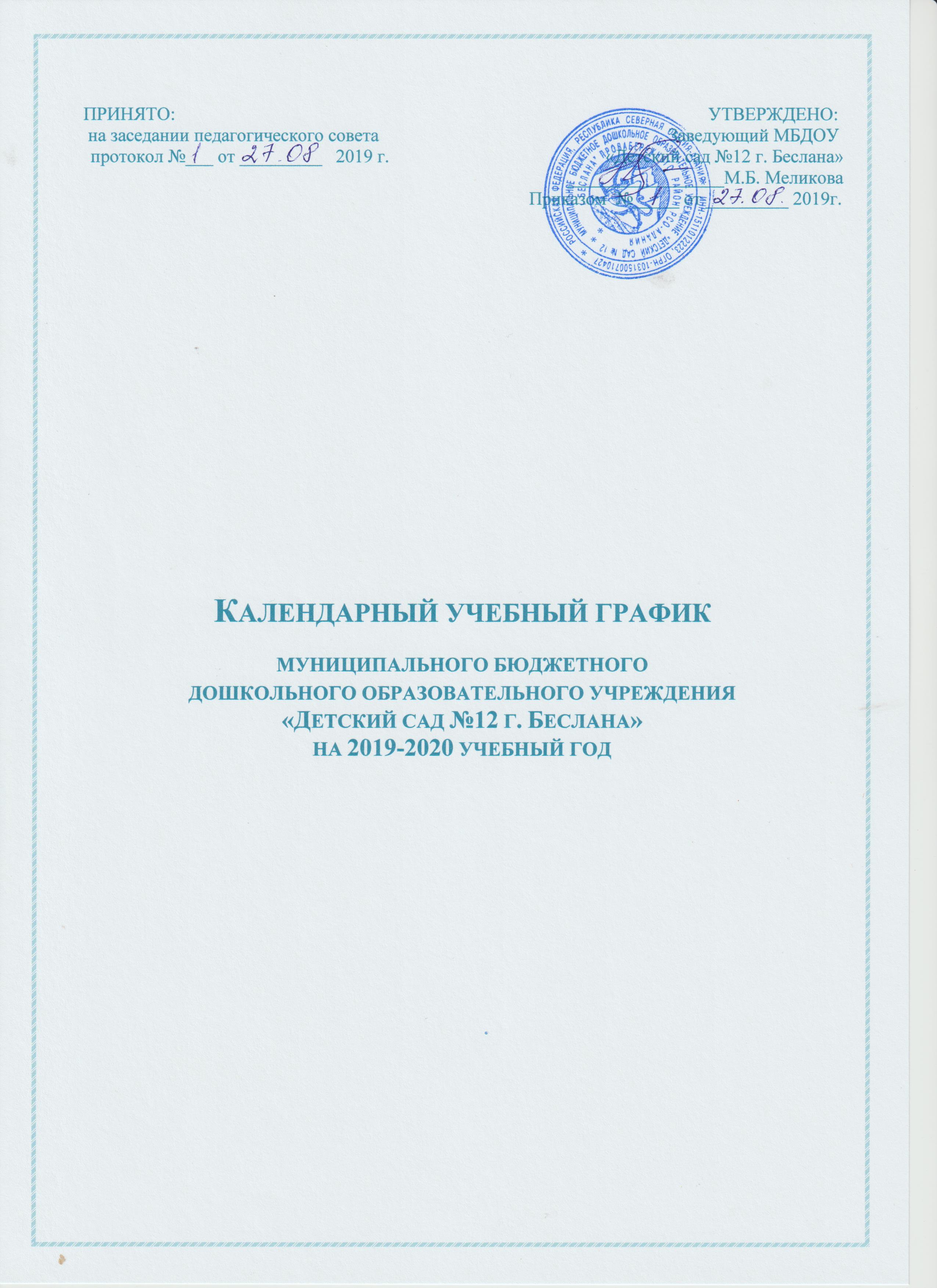 ПРИНЯТО:                                                                                                                    УТВЕРЖДЕНО: на заседании педагогического совета                                                               Заведующий МБДОУ протокол №___ от _________   2019 г.                                               «Детский сад №12 г. Беслана»  _________________М.Б. Меликова                                                                                                                         Приказом  №_____ от _________ 2019г.Календарный учебный графикмуниципального бюджетногодошкольного образовательного учреждения «Детский сад №12 г. Беслана» на 2019-2020 учебный годПояснительная  записка   Годовой календарный учебный график образовательной деятельности  на 2019- 2020 учебный год разработан в соответствии с:- Федеральным законом от 29.12.2012г. № 273-ФЗ «Об образовании в Российской Федерации»;- Приказом Министерства образования и науки Российской Федерации от 30.08.2013 № 1014  «Об утверждении порядка организации и осуществления образовательной деятельности по основным общеобразовательным программах - образовательным программам дошкольного образования»;- Основной общеобразовательной программой ДОУ, разработанной в соответствии с примерной основной общеобразовательной программой «От рождения до школы» под редакцией Н.Е. Вераксы, Т.С. Комаровой, М.А. Васильевой разработанной в соответствии с ФГОС ДО.- Санитарно-эпидемиологическими правилами и нормативами СанПиН 2.4.1.3049-13 «Санитарно-эпидемиологические требования к устройству, содержанию и организации режима работы дошкольных образовательных учреждений», от 15.05.2013г. №26;- Приказом Министерства образования и науки Российской Федерации от 17.10.2013 № 1155 «Об утверждении  федерального государственного стандарта   дошкольного образования».-Письмом  «Комментарии к ФГОС дошкольного образования» Министерства образования и науки Российской Федерации от 28.02.2014 г. № 08-249       Годовой календарный учебный график образовательной деятельности  на 2019-2020 учебный год является нормативным актом, устанавливающим перечень образовательных областей и объём учебного времени, отводимого на проведение непосредственно образовательной деятельности.      Учебный год начинается с 1 сентября и заканчивается 31 мая. Детский сад работает в режиме пятидневной рабочей недели. Основными задачами годового календарного графика являются:1. Регулирование объема образовательной нагрузки.2. Реализация ФГОС к содержанию и организации образовательного процесса ДОУ.3. Обеспечение углубленной работы по приоритетному направлению деятельности ДОУ.4. Обеспечение единства всех компонентов (федерального, регионального и институционального) В 2019-2020г. в  МБДОУ «Детский сад №12 г. Беслана» функционирует 6групп: 6 групп общеразвивающей направленности, укомплектованных в соответствии с возрастными нормами:1 группа – первая младшая группа –  (2-3 года) 1 группа - вторая младшая группа –  (3-4 года) 2 группы - средняя группа –  (4-5 лет)1 группа - старшая группа – (5-6 лет)1 группа - подготовительная к школе  группа – (6-7 лет)Коллектив дошкольного образовательного учреждения работает по Основной общеобразовательной программе (далее - Программа) МБДОУ «Детский сад №12 г. Беслана» разработанной в соответствии с действующим Федеральным государственным образовательным стандартом дошкольного образования (далее ФГОС ДО) и требованиями к структуре основной общеобразовательной программы дошкольного образования (Приказ Министерства образования и науки Российской Федерации  от 17 октября 2013 года № 1155 «Об утверждении и введении в действие Федерального государственного образовательного стандарта дошкольного образования к структуре основной общеобразовательной программы дошкольного образования»), написанной в соответствии с примерной основной общеобразовательной программе дошкольного образования «От рождения до школы» под редакцией Н.Е. Вераксы, Т.С. Комаровой, М.А.Васильевой. Методическое обеспечение основной программы соответствует перечню методических изданий, рекомендованных Министерством образования РФ по разделу «Дошкольное воспитание».Годовой календарный учебный  график образовательной деятельности  соответствует Уставу ДОУ, общеобразовательной и парциальным программам, гарантирует ребенку получение комплекса образовательных услуг.        Содержание годового календарного учебного графика включает в себя: - режим работы ДОУ, - продолжительность учебного года, - количество недель в учебном году, - сроки проведения каникул, их начала и окончания, - перечень проводимых праздников для воспитанников, - сроки проведения мониторинга достижения детьми планируемых результатов освоения ООП дошкольного образования, - праздничные дни, - мероприятия, проводимые в летний оздоровительный период.Годовой календарный учебный график разрабатывается ежегодно, принимается на Педагогическом совете, утверждается приказом заведующего до начала учебного года.Все изменения, вносимые ДОУ в годовой календарный учебный график, утверждаются приказом заведующего образовательного учреждения и доводятся до всех участников образовательного процесса.Согласно статье 112 Трудового Кодекса Российской Федерации, а также Постановления о переносе выходных дней Правительства РФ от 28.05.2013г. № 444  в годовом календарном учебном графике учтены нерабочие (выходные и праздничные) дни. В середине учебного года (январь - февраль) для детей дошкольного возраста организуются зимние недельные каникулы. В дни каникул организуется деятельность: - музыкальные развлечения;- спортивные развлечения; - дни здоровья и др. В летний период организуются подвижные и спортивные игры, праздники, экскурсии и т.д. (по плану работы в летний период)1. Режим работы учреждения1. Режим работы учреждения1. Режим работы учреждения1. Режим работы учреждения1. Режим работы учреждения1. Режим работы учреждения1. Режим работы учреждения1. Режим работы учреждения1. Режим работы учреждения1. Режим работы учреждения1. Режим работы учреждения1. Режим работы учреждения1. Режим работы учреждения1. Режим работы учреждения1. Режим работы учреждения1. Режим работы учреждения1. Режим работы учреждения1. Режим работы учреждения1. Режим работы учреждения1. Режим работы учреждения1. Режим работы учреждения1. Режим работы учреждения1. Режим работы учреждения1. Режим работы учреждения1. Режим работы учреждения1. Режим работы учрежденияПродолжительность учебной неделиПродолжительность учебной неделиПродолжительность учебной неделиПродолжительность учебной неделиПродолжительность учебной неделиПродолжительность учебной неделиПродолжительность учебной неделиПродолжительность учебной неделиПродолжительность учебной неделиПродолжительность учебной недели5 дней (с понедельника по пятницу)5 дней (с понедельника по пятницу)5 дней (с понедельника по пятницу)5 дней (с понедельника по пятницу)5 дней (с понедельника по пятницу)5 дней (с понедельника по пятницу)5 дней (с понедельника по пятницу)5 дней (с понедельника по пятницу)5 дней (с понедельника по пятницу)5 дней (с понедельника по пятницу)5 дней (с понедельника по пятницу)5 дней (с понедельника по пятницу)5 дней (с понедельника по пятницу)5 дней (с понедельника по пятницу)5 дней (с понедельника по пятницу)5 дней (с понедельника по пятницу)Время работы возрастных группВремя работы возрастных группВремя работы возрастных группВремя работы возрастных группВремя работы возрастных группВремя работы возрастных группВремя работы возрастных группВремя работы возрастных группВремя работы возрастных группВремя работы возрастных групп12 часов в день (с 7ч. 00м. до 19ч.00м.)12 часов в день (с 7ч. 00м. до 19ч.00м.)12 часов в день (с 7ч. 00м. до 19ч.00м.)12 часов в день (с 7ч. 00м. до 19ч.00м.)12 часов в день (с 7ч. 00м. до 19ч.00м.)12 часов в день (с 7ч. 00м. до 19ч.00м.)12 часов в день (с 7ч. 00м. до 19ч.00м.)12 часов в день (с 7ч. 00м. до 19ч.00м.)12 часов в день (с 7ч. 00м. до 19ч.00м.)12 часов в день (с 7ч. 00м. до 19ч.00м.)12 часов в день (с 7ч. 00м. до 19ч.00м.)12 часов в день (с 7ч. 00м. до 19ч.00м.)12 часов в день (с 7ч. 00м. до 19ч.00м.)12 часов в день (с 7ч. 00м. до 19ч.00м.)12 часов в день (с 7ч. 00м. до 19ч.00м.)12 часов в день (с 7ч. 00м. до 19ч.00м.)Нерабочие дниНерабочие дниНерабочие дниНерабочие дниНерабочие дниНерабочие дниНерабочие дниНерабочие дниНерабочие дниНерабочие днисуббота, воскресенье и праздничные днисуббота, воскресенье и праздничные днисуббота, воскресенье и праздничные днисуббота, воскресенье и праздничные днисуббота, воскресенье и праздничные днисуббота, воскресенье и праздничные днисуббота, воскресенье и праздничные днисуббота, воскресенье и праздничные днисуббота, воскресенье и праздничные днисуббота, воскресенье и праздничные днисуббота, воскресенье и праздничные днисуббота, воскресенье и праздничные днисуббота, воскресенье и праздничные днисуббота, воскресенье и праздничные днисуббота, воскресенье и праздничные днисуббота, воскресенье и праздничные дни2. Продолжительность учебного года2. Продолжительность учебного года2. Продолжительность учебного года2. Продолжительность учебного года2. Продолжительность учебного года2. Продолжительность учебного года2. Продолжительность учебного года2. Продолжительность учебного года2. Продолжительность учебного года2. Продолжительность учебного года2. Продолжительность учебного года2. Продолжительность учебного года2. Продолжительность учебного года2. Продолжительность учебного года2. Продолжительность учебного года2. Продолжительность учебного года2. Продолжительность учебного года2. Продолжительность учебного года2. Продолжительность учебного года2. Продолжительность учебного года2. Продолжительность учебного года2. Продолжительность учебного года2. Продолжительность учебного года2. Продолжительность учебного года2. Продолжительность учебного года2. Продолжительность учебного годаУчебный годУчебный годс 01.09.2019г. по 31.05.2020г.с 01.09.2019г. по 31.05.2020г.с 01.09.2019г. по 31.05.2020г.с 01.09.2019г. по 31.05.2020г.с 01.09.2019г. по 31.05.2020г.с 01.09.2019г. по 31.05.2020г.с 01.09.2019г. по 31.05.2020г.с 01.09.2019г. по 31.05.2020г.с 01.09.2019г. по 31.05.2020г.с 01.09.2019г. по 31.05.2020г.с 01.09.2019г. по 31.05.2020г.с 01.09.2019г. по 31.05.2020г.с 01.09.2019г. по 31.05.2020г.с 01.09.2019г. по 31.05.2020г.с 01.09.2019г. по 31.05.2020г.36 недель 36 недель 36 недель 36 недель 36 недель 36 недель 36 недель 36 недель 36 недель I полугодиеI полугодиес 01.09.2019г. по 31.12.2020г.с 01.09.2019г. по 31.12.2020г.с 01.09.2019г. по 31.12.2020г.с 01.09.2019г. по 31.12.2020г.с 01.09.2019г. по 31.12.2020г.с 01.09.2019г. по 31.12.2020г.с 01.09.2019г. по 31.12.2020г.с 01.09.2019г. по 31.12.2020г.с 01.09.2019г. по 31.12.2020г.с 01.09.2019г. по 31.12.2020г.с 01.09.2019г. по 31.12.2020г.с 01.09.2019г. по 31.12.2020г.с 01.09.2019г. по 31.12.2020г.с 01.09.2019г. по 31.12.2020г.с 01.09.2019г. по 31.12.2020г.17 недель 17 недель 17 недель 17 недель 17 недель 17 недель 17 недель 17 недель 17 недель II полугодиеII полугодиес 13.01.2019г. по 31.05.2020г.с 13.01.2019г. по 31.05.2020г.с 13.01.2019г. по 31.05.2020г.с 13.01.2019г. по 31.05.2020г.с 13.01.2019г. по 31.05.2020г.с 13.01.2019г. по 31.05.2020г.с 13.01.2019г. по 31.05.2020г.с 13.01.2019г. по 31.05.2020г.с 13.01.2019г. по 31.05.2020г.с 13.01.2019г. по 31.05.2020г.с 13.01.2019г. по 31.05.2020г.с 13.01.2019г. по 31.05.2020г.с 13.01.2019г. по 31.05.2020г.с 13.01.2019г. по 31.05.2020г.с 13.01.2019г. по 31.05.2020г.19 недель 19 недель 19 недель 19 недель 19 недель 19 недель 19 недель 19 недель 19 недель 3. Мероприятия, проводимые в рамках образовательного процесса3. Мероприятия, проводимые в рамках образовательного процесса3. Мероприятия, проводимые в рамках образовательного процесса3. Мероприятия, проводимые в рамках образовательного процесса3. Мероприятия, проводимые в рамках образовательного процесса3. Мероприятия, проводимые в рамках образовательного процесса3. Мероприятия, проводимые в рамках образовательного процесса3. Мероприятия, проводимые в рамках образовательного процесса3. Мероприятия, проводимые в рамках образовательного процесса3. Мероприятия, проводимые в рамках образовательного процесса3. Мероприятия, проводимые в рамках образовательного процесса3. Мероприятия, проводимые в рамках образовательного процесса3. Мероприятия, проводимые в рамках образовательного процесса3. Мероприятия, проводимые в рамках образовательного процесса3. Мероприятия, проводимые в рамках образовательного процесса3. Мероприятия, проводимые в рамках образовательного процесса3. Мероприятия, проводимые в рамках образовательного процесса3. Мероприятия, проводимые в рамках образовательного процесса3. Мероприятия, проводимые в рамках образовательного процесса3. Мероприятия, проводимые в рамках образовательного процесса3. Мероприятия, проводимые в рамках образовательного процесса3. Мероприятия, проводимые в рамках образовательного процесса3. Мероприятия, проводимые в рамках образовательного процесса3. Мероприятия, проводимые в рамках образовательного процесса3. Мероприятия, проводимые в рамках образовательного процесса3. Мероприятия, проводимые в рамках образовательного процесса3.1. Мониторинг достижения детьми планируемых результатов освоения образовательной программы (без прекращения образовательного процесса)3.1. Мониторинг достижения детьми планируемых результатов освоения образовательной программы (без прекращения образовательного процесса)3.1. Мониторинг достижения детьми планируемых результатов освоения образовательной программы (без прекращения образовательного процесса)3.1. Мониторинг достижения детьми планируемых результатов освоения образовательной программы (без прекращения образовательного процесса)3.1. Мониторинг достижения детьми планируемых результатов освоения образовательной программы (без прекращения образовательного процесса)3.1. Мониторинг достижения детьми планируемых результатов освоения образовательной программы (без прекращения образовательного процесса)3.1. Мониторинг достижения детьми планируемых результатов освоения образовательной программы (без прекращения образовательного процесса)3.1. Мониторинг достижения детьми планируемых результатов освоения образовательной программы (без прекращения образовательного процесса)3.1. Мониторинг достижения детьми планируемых результатов освоения образовательной программы (без прекращения образовательного процесса)3.1. Мониторинг достижения детьми планируемых результатов освоения образовательной программы (без прекращения образовательного процесса)3.1. Мониторинг достижения детьми планируемых результатов освоения образовательной программы (без прекращения образовательного процесса)3.1. Мониторинг достижения детьми планируемых результатов освоения образовательной программы (без прекращения образовательного процесса)3.1. Мониторинг достижения детьми планируемых результатов освоения образовательной программы (без прекращения образовательного процесса)3.1. Мониторинг достижения детьми планируемых результатов освоения образовательной программы (без прекращения образовательного процесса)3.1. Мониторинг достижения детьми планируемых результатов освоения образовательной программы (без прекращения образовательного процесса)3.1. Мониторинг достижения детьми планируемых результатов освоения образовательной программы (без прекращения образовательного процесса)3.1. Мониторинг достижения детьми планируемых результатов освоения образовательной программы (без прекращения образовательного процесса)3.1. Мониторинг достижения детьми планируемых результатов освоения образовательной программы (без прекращения образовательного процесса)3.1. Мониторинг достижения детьми планируемых результатов освоения образовательной программы (без прекращения образовательного процесса)3.1. Мониторинг достижения детьми планируемых результатов освоения образовательной программы (без прекращения образовательного процесса)3.1. Мониторинг достижения детьми планируемых результатов освоения образовательной программы (без прекращения образовательного процесса)3.1. Мониторинг достижения детьми планируемых результатов освоения образовательной программы (без прекращения образовательного процесса)3.1. Мониторинг достижения детьми планируемых результатов освоения образовательной программы (без прекращения образовательного процесса)3.1. Мониторинг достижения детьми планируемых результатов освоения образовательной программы (без прекращения образовательного процесса)3.1. Мониторинг достижения детьми планируемых результатов освоения образовательной программы (без прекращения образовательного процесса)3.1. Мониторинг достижения детьми планируемых результатов освоения образовательной программы (без прекращения образовательного процесса)Первичный мониторингПервичный мониторингПервичный мониторингПервичный мониторингПервичный мониторинг 14.10.2019 г. - 18.10.2019г. 14.10.2019 г. - 18.10.2019г. 14.10.2019 г. - 18.10.2019г. 14.10.2019 г. - 18.10.2019г. 14.10.2019 г. - 18.10.2019г. 14.10.2019 г. - 18.10.2019г. 14.10.2019 г. - 18.10.2019г. 14.10.2019 г. - 18.10.2019г. 14.10.2019 г. - 18.10.2019г. 14.10.2019 г. - 18.10.2019г. 14.10.2019 г. - 18.10.2019г. 14.10.2019 г. - 18.10.2019г. 14.10.2019 г. - 18.10.2019г.5 дней5 дней5 дней5 дней5 дней5 дней5 дней5 днейИтоговый мониторингИтоговый мониторингИтоговый мониторингИтоговый мониторингИтоговый мониторинг18.05.2020 г. - 22.05.2020 г.18.05.2020 г. - 22.05.2020 г.18.05.2020 г. - 22.05.2020 г.18.05.2020 г. - 22.05.2020 г.18.05.2020 г. - 22.05.2020 г.18.05.2020 г. - 22.05.2020 г.18.05.2020 г. - 22.05.2020 г.18.05.2020 г. - 22.05.2020 г.18.05.2020 г. - 22.05.2020 г.18.05.2020 г. - 22.05.2020 г.18.05.2020 г. - 22.05.2020 г.18.05.2020 г. - 22.05.2020 г.18.05.2020 г. - 22.05.2020 г.5 дней5 дней5 дней5 дней5 дней5 дней5 дней5 дней3.2. Праздники для воспитанников3.2. Праздники для воспитанников3.2. Праздники для воспитанников3.2. Праздники для воспитанников3.2. Праздники для воспитанников3.2. Праздники для воспитанников3.2. Праздники для воспитанников3.2. Праздники для воспитанников3.2. Праздники для воспитанников3.2. Праздники для воспитанников3.2. Праздники для воспитанников3.2. Праздники для воспитанников3.2. Праздники для воспитанников3.2. Праздники для воспитанников3.2. Праздники для воспитанников3.2. Праздники для воспитанников3.2. Праздники для воспитанников3.2. Праздники для воспитанников3.2. Праздники для воспитанников3.2. Праздники для воспитанников3.2. Праздники для воспитанников3.2. Праздники для воспитанников3.2. Праздники для воспитанников3.2. Праздники для воспитанников3.2. Праздники для воспитанников3.2. Праздники для воспитанниковДень знанийДень знанийДень знанийДень знанийДень знанийДень знанийДень знанийДень знанийДень знанийДень знанийДень знанийДень знанийДень знанийДень знаний02.09.2019 г.02.09.2019 г.02.09.2019 г.02.09.2019 г.02.09.2019 г.02.09.2019 г.02.09.2019 г.02.09.2019 г.02.09.2019 г.02.09.2019 г.02.09.2019 г.02.09.2019 г.Развлечения «Осень в гости к нам пришла» (по возрастным группам)Развлечения «Осень в гости к нам пришла» (по возрастным группам)Развлечения «Осень в гости к нам пришла» (по возрастным группам)Развлечения «Осень в гости к нам пришла» (по возрастным группам)Развлечения «Осень в гости к нам пришла» (по возрастным группам)Развлечения «Осень в гости к нам пришла» (по возрастным группам)Развлечения «Осень в гости к нам пришла» (по возрастным группам)Развлечения «Осень в гости к нам пришла» (по возрастным группам)Развлечения «Осень в гости к нам пришла» (по возрастным группам)Развлечения «Осень в гости к нам пришла» (по возрастным группам)Развлечения «Осень в гости к нам пришла» (по возрастным группам)Развлечения «Осень в гости к нам пришла» (по возрастным группам)Развлечения «Осень в гости к нам пришла» (по возрастным группам)Развлечения «Осень в гости к нам пришла» (по возрастным группам)21.10.2019 г. -  25.10.2019г.21.10.2019 г. -  25.10.2019г.21.10.2019 г. -  25.10.2019г.21.10.2019 г. -  25.10.2019г.21.10.2019 г. -  25.10.2019г.21.10.2019 г. -  25.10.2019г.21.10.2019 г. -  25.10.2019г.21.10.2019 г. -  25.10.2019г.21.10.2019 г. -  25.10.2019г.21.10.2019 г. -  25.10.2019г.21.10.2019 г. -  25.10.2019г.21.10.2019 г. -  25.10.2019г.День рождения К.Л. ХетагуроваДень рождения К.Л. ХетагуроваДень рождения К.Л. ХетагуроваДень рождения К.Л. ХетагуроваДень рождения К.Л. ХетагуроваДень рождения К.Л. ХетагуроваДень рождения К.Л. ХетагуроваДень рождения К.Л. ХетагуроваДень рождения К.Л. ХетагуроваДень рождения К.Л. ХетагуроваДень рождения К.Л. ХетагуроваДень рождения К.Л. ХетагуроваДень рождения К.Л. ХетагуроваДень рождения К.Л. Хетагурова15.10.2019г.15.10.2019г.15.10.2019г.15.10.2019г.15.10.2019г.15.10.2019г.15.10.2019г.15.10.2019г.15.10.2019г.15.10.2019г.15.10.2019г.15.10.2019г.День МатериДень МатериДень МатериДень МатериДень МатериДень МатериДень МатериДень МатериДень МатериДень МатериДень МатериДень МатериДень МатериДень Матери22.11.2019г.22.11.2019г.22.11.2019г.22.11.2019г.22.11.2019г.22.11.2019г.22.11.2019г.22.11.2019г.22.11.2019г.22.11.2019г.22.11.2019г.22.11.2019г.Новогодние чудеса (по возрастным группам)Новогодние чудеса (по возрастным группам)Новогодние чудеса (по возрастным группам)Новогодние чудеса (по возрастным группам)Новогодние чудеса (по возрастным группам)Новогодние чудеса (по возрастным группам)Новогодние чудеса (по возрастным группам)Новогодние чудеса (по возрастным группам)Новогодние чудеса (по возрастным группам)Новогодние чудеса (по возрастным группам)Новогодние чудеса (по возрастным группам)Новогодние чудеса (по возрастным группам)Новогодние чудеса (по возрастным группам)Новогодние чудеса (по возрастным группам)23.12.2019г. -  27.12.2019г.23.12.2019г. -  27.12.2019г.23.12.2019г. -  27.12.2019г.23.12.2019г. -  27.12.2019г.23.12.2019г. -  27.12.2019г.23.12.2019г. -  27.12.2019г.23.12.2019г. -  27.12.2019г.23.12.2019г. -  27.12.2019г.23.12.2019г. -  27.12.2019г.23.12.2019г. -  27.12.2019г.23.12.2019г. -  27.12.2019г.23.12.2019г. -  27.12.2019г.«Веселые старты», посвященные Дню защитника Отечества«Веселые старты», посвященные Дню защитника Отечества«Веселые старты», посвященные Дню защитника Отечества«Веселые старты», посвященные Дню защитника Отечества«Веселые старты», посвященные Дню защитника Отечества«Веселые старты», посвященные Дню защитника Отечества«Веселые старты», посвященные Дню защитника Отечества«Веселые старты», посвященные Дню защитника Отечества«Веселые старты», посвященные Дню защитника Отечества«Веселые старты», посвященные Дню защитника Отечества«Веселые старты», посвященные Дню защитника Отечества«Веселые старты», посвященные Дню защитника Отечества«Веселые старты», посвященные Дню защитника Отечества«Веселые старты», посвященные Дню защитника Отечества21.02.2020г. -  24.02.2020г.21.02.2020г. -  24.02.2020г.21.02.2020г. -  24.02.2020г.21.02.2020г. -  24.02.2020г.21.02.2020г. -  24.02.2020г.21.02.2020г. -  24.02.2020г.21.02.2020г. -  24.02.2020г.21.02.2020г. -  24.02.2020г.21.02.2020г. -  24.02.2020г.21.02.2020г. -  24.02.2020г.21.02.2020г. -  24.02.2020г.21.02.2020г. -  24.02.2020г.Праздник «Мамочка любимая – самая красивая!»Праздник «Мамочка любимая – самая красивая!»Праздник «Мамочка любимая – самая красивая!»Праздник «Мамочка любимая – самая красивая!»Праздник «Мамочка любимая – самая красивая!»Праздник «Мамочка любимая – самая красивая!»Праздник «Мамочка любимая – самая красивая!»Праздник «Мамочка любимая – самая красивая!»Праздник «Мамочка любимая – самая красивая!»Праздник «Мамочка любимая – самая красивая!»Праздник «Мамочка любимая – самая красивая!»Праздник «Мамочка любимая – самая красивая!»Праздник «Мамочка любимая – самая красивая!»Праздник «Мамочка любимая – самая красивая!»03.03.2020г. -  06.03.2020г.03.03.2020г. -  06.03.2020г.03.03.2020г. -  06.03.2020г.03.03.2020г. -  06.03.2020г.03.03.2020г. -  06.03.2020г.03.03.2020г. -  06.03.2020г.03.03.2020г. -  06.03.2020г.03.03.2020г. -  06.03.2020г.03.03.2020г. -  06.03.2020г.03.03.2020г. -  06.03.2020г.03.03.2020г. -  06.03.2020г.03.03.2020г. -  06.03.2020г.День СмехаДень СмехаДень СмехаДень СмехаДень СмехаДень СмехаДень СмехаДень СмехаДень СмехаДень СмехаДень СмехаДень СмехаДень СмехаДень Смеха01.04.2020г.01.04.2020г.01.04.2020г.01.04.2020г.01.04.2020г.01.04.2020г.01.04.2020г.01.04.2020г.01.04.2020г.01.04.2020г.01.04.2020г.01.04.2020г.«Голубая планета» (День Земли)«Голубая планета» (День Земли)«Голубая планета» (День Земли)«Голубая планета» (День Земли)«Голубая планета» (День Земли)«Голубая планета» (День Земли)«Голубая планета» (День Земли)«Голубая планета» (День Земли)«Голубая планета» (День Земли)«Голубая планета» (День Земли)«Голубая планета» (День Земли)«Голубая планета» (День Земли)«Голубая планета» (День Земли)«Голубая планета» (День Земли)23.04.2020г.23.04.2020г.23.04.2020г.23.04.2020г.23.04.2020г.23.04.2020г.23.04.2020г.23.04.2020г.23.04.2020г.23.04.2020г.23.04.2020г.23.04.2020г.«До свидания, детский сад» Выпускной бал«До свидания, детский сад» Выпускной бал«До свидания, детский сад» Выпускной бал«До свидания, детский сад» Выпускной бал«До свидания, детский сад» Выпускной бал«До свидания, детский сад» Выпускной бал«До свидания, детский сад» Выпускной бал«До свидания, детский сад» Выпускной бал«До свидания, детский сад» Выпускной бал«До свидания, детский сад» Выпускной бал«До свидания, детский сад» Выпускной бал«До свидания, детский сад» Выпускной бал«До свидания, детский сад» Выпускной бал«До свидания, детский сад» Выпускной балМай-июньМай-июньМай-июньМай-июньМай-июньМай-июньМай-июньМай-июньМай-июньМай-июньМай-июньМай-июньДень ПобедыДень ПобедыДень ПобедыДень ПобедыДень ПобедыДень ПобедыДень ПобедыДень ПобедыДень ПобедыДень ПобедыДень ПобедыДень ПобедыДень ПобедыДень Победы07.05.2020г. – 08.05.2020г.07.05.2020г. – 08.05.2020г.07.05.2020г. – 08.05.2020г.07.05.2020г. – 08.05.2020г.07.05.2020г. – 08.05.2020г.07.05.2020г. – 08.05.2020г.07.05.2020г. – 08.05.2020г.07.05.2020г. – 08.05.2020г.07.05.2020г. – 08.05.2020г.07.05.2020г. – 08.05.2020г.07.05.2020г. – 08.05.2020г.07.05.2020г. – 08.05.2020г.День Защиты ДетейДень Защиты ДетейДень Защиты ДетейДень Защиты ДетейДень Защиты ДетейДень Защиты ДетейДень Защиты ДетейДень Защиты ДетейДень Защиты ДетейДень Защиты ДетейДень Защиты ДетейДень Защиты ДетейДень Защиты ДетейДень Защиты Детей01.06.2020г.01.06.2020г.01.06.2020г.01.06.2020г.01.06.2020г.01.06.2020г.01.06.2020г.01.06.2020г.01.06.2020г.01.06.2020г.01.06.2020г.01.06.2020г.Развлечение «Лето, лето, ты какого цвета?»Развлечение «Лето, лето, ты какого цвета?»Развлечение «Лето, лето, ты какого цвета?»Развлечение «Лето, лето, ты какого цвета?»Развлечение «Лето, лето, ты какого цвета?»Развлечение «Лето, лето, ты какого цвета?»Развлечение «Лето, лето, ты какого цвета?»Развлечение «Лето, лето, ты какого цвета?»Развлечение «Лето, лето, ты какого цвета?»Развлечение «Лето, лето, ты какого цвета?»Развлечение «Лето, лето, ты какого цвета?»Развлечение «Лето, лето, ты какого цвета?»Развлечение «Лето, лето, ты какого цвета?»Развлечение «Лето, лето, ты какого цвета?»июньиюньиюньиюньиюньиюньиюньиюньиюньиюньиюньиюнь4. Каникулярное время, праздничные (нерабочие) дни4. Каникулярное время, праздничные (нерабочие) дни4. Каникулярное время, праздничные (нерабочие) дни4. Каникулярное время, праздничные (нерабочие) дни4. Каникулярное время, праздничные (нерабочие) дни4. Каникулярное время, праздничные (нерабочие) дни4. Каникулярное время, праздничные (нерабочие) дни4. Каникулярное время, праздничные (нерабочие) дни4. Каникулярное время, праздничные (нерабочие) дни4. Каникулярное время, праздничные (нерабочие) дни4. Каникулярное время, праздничные (нерабочие) дни4. Каникулярное время, праздничные (нерабочие) дни4. Каникулярное время, праздничные (нерабочие) дни4. Каникулярное время, праздничные (нерабочие) дни4. Каникулярное время, праздничные (нерабочие) дни4. Каникулярное время, праздничные (нерабочие) дни4. Каникулярное время, праздничные (нерабочие) дни4. Каникулярное время, праздничные (нерабочие) дни4. Каникулярное время, праздничные (нерабочие) дни4. Каникулярное время, праздничные (нерабочие) дни4. Каникулярное время, праздничные (нерабочие) дни4. Каникулярное время, праздничные (нерабочие) дни4. Каникулярное время, праздничные (нерабочие) дни4. Каникулярное время, праздничные (нерабочие) дни4. Каникулярное время, праздничные (нерабочие) дни4. Каникулярное время, праздничные (нерабочие) дни4.1. Каникулы4.1. Каникулы4.1. Каникулы4.1. Каникулы4.1. Каникулы4.1. Каникулы4.1. Каникулы4.1. Каникулы4.1. Каникулы4.1. Каникулы4.1. Каникулы4.1. Каникулы4.1. Каникулы4.1. Каникулы4.1. Каникулы4.1. Каникулы4.1. Каникулы4.1. Каникулы4.1. Каникулы4.1. Каникулы4.1. Каникулы4.1. Каникулы4.1. Каникулы4.1. Каникулы4.1. Каникулы4.1. КаникулыСроки/ датыСроки/ датыСроки/ датыСроки/ датыСроки/ датыСроки/ датыСроки/ датыСроки/ датыСроки/ датыСроки/ датыСроки/ датыКоличество каникулярных недель/ праздничных днейКоличество каникулярных недель/ праздничных днейКоличество каникулярных недель/ праздничных днейКоличество каникулярных недель/ праздничных днейКоличество каникулярных недель/ праздничных днейКоличество каникулярных недель/ праздничных днейКоличество каникулярных недель/ праздничных днейКоличество каникулярных недель/ праздничных днейКоличество каникулярных недель/ праздничных днейКоличество каникулярных недель/ праздничных днейКоличество каникулярных недель/ праздничных днейКоличество каникулярных недель/ праздничных днейЗимние каникулыЗимние каникулыЗимние каникулыс 27.01.2020 г. по 02.02.2020 г.с 27.01.2020 г. по 02.02.2020 г.с 27.01.2020 г. по 02.02.2020 г.с 27.01.2020 г. по 02.02.2020 г.с 27.01.2020 г. по 02.02.2020 г.с 27.01.2020 г. по 02.02.2020 г.с 27.01.2020 г. по 02.02.2020 г.с 27.01.2020 г. по 02.02.2020 г.с 27.01.2020 г. по 02.02.2020 г.с 27.01.2020 г. по 02.02.2020 г.с 27.01.2020 г. по 02.02.2020 г.1 неделя1 неделя1 неделя1 неделя1 неделя1 неделя1 неделя1 неделя1 неделя1 неделя1 неделя1 неделяЛетние каникулыЛетние каникулыЛетние каникулыс   01.06.2020г. по 31.08.2020г.с   01.06.2020г. по 31.08.2020г.с   01.06.2020г. по 31.08.2020г.с   01.06.2020г. по 31.08.2020г.с   01.06.2020г. по 31.08.2020г.с   01.06.2020г. по 31.08.2020г.с   01.06.2020г. по 31.08.2020г.с   01.06.2020г. по 31.08.2020г.с   01.06.2020г. по 31.08.2020г.с   01.06.2020г. по 31.08.2020г.с   01.06.2020г. по 31.08.2020г.13 недель13 недель13 недель13 недель13 недель13 недель13 недель13 недель13 недель13 недель13 недель13 недель4.2. Праздничные и выходные дни4.2. Праздничные и выходные дни4.2. Праздничные и выходные дни4.2. Праздничные и выходные дни4.2. Праздничные и выходные дни4.2. Праздничные и выходные дни4.2. Праздничные и выходные дни4.2. Праздничные и выходные дни4.2. Праздничные и выходные дни4.2. Праздничные и выходные дни4.2. Праздничные и выходные дни4.2. Праздничные и выходные дни4.2. Праздничные и выходные дни4.2. Праздничные и выходные дни4.2. Праздничные и выходные дни4.2. Праздничные и выходные дни4.2. Праздничные и выходные дни4.2. Праздничные и выходные дни4.2. Праздничные и выходные дни4.2. Праздничные и выходные дни4.2. Праздничные и выходные дни4.2. Праздничные и выходные дни4.2. Праздничные и выходные дни4.2. Праздничные и выходные дни4.2. Праздничные и выходные дни4.2. Праздничные и выходные дниДень народного единстваДень народного единстваДень народного единстваДень народного единстваДень народного единстваДень народного единстваДень народного единстваДень народного единства04.11.2019г.04.11.2019г.04.11.2019г.04.11.2019г.04.11.2019г.04.11.2019г.04.11.2019г.04.11.2019г.04.11.2019г.04.11.2019г.04.11.2019г.04.11.2019г.04.11.2019г.04.11.2019г.1 день1 день1 день1 деньНовогодние, рождественские  каникулыНовогодние, рождественские  каникулыНовогодние, рождественские  каникулыНовогодние, рождественские  каникулыНовогодние, рождественские  каникулыНовогодние, рождественские  каникулыНовогодние, рождественские  каникулыНовогодние, рождественские  каникулы01.01.2019г.- 8.01.2020г.01.01.2019г.- 8.01.2020г.01.01.2019г.- 8.01.2020г.01.01.2019г.- 8.01.2020г.01.01.2019г.- 8.01.2020г.01.01.2019г.- 8.01.2020г.01.01.2019г.- 8.01.2020г.01.01.2019г.- 8.01.2020г.01.01.2019г.- 8.01.2020г.01.01.2019г.- 8.01.2020г.01.01.2019г.- 8.01.2020г.01.01.2019г.- 8.01.2020г.01.01.2019г.- 8.01.2020г.01.01.2019г.- 8.01.2020г.8 дней8 дней8 дней8 днейДень защитника ОтечестваДень защитника ОтечестваДень защитника ОтечестваДень защитника ОтечестваДень защитника ОтечестваДень защитника ОтечестваДень защитника ОтечестваДень защитника Отечества23.02.2020г.23.02.2020г.23.02.2020г.23.02.2020г.23.02.2020г.23.02.2020г.23.02.2020г.23.02.2020г.23.02.2020г.23.02.2020г.23.02.2020г.23.02.2020г.23.02.2020г.23.02.2020г.1 день1 день1 день1 деньМеждународный женский деньМеждународный женский деньМеждународный женский деньМеждународный женский деньМеждународный женский деньМеждународный женский деньМеждународный женский деньМеждународный женский день08.03.2020г.08.03.2020г.08.03.2020г.08.03.2020г.08.03.2020г.08.03.2020г.08.03.2020г.08.03.2020г.08.03.2020г.08.03.2020г.08.03.2020г.08.03.2020г.08.03.2020г.08.03.2020г.1 день1 день1 день1 деньПраздник Весны и ТрудаПраздник Весны и ТрудаПраздник Весны и ТрудаПраздник Весны и ТрудаПраздник Весны и ТрудаПраздник Весны и ТрудаПраздник Весны и ТрудаПраздник Весны и Труда01.05.2020г. 01.05.2020г. 01.05.2020г. 01.05.2020г. 01.05.2020г. 01.05.2020г. 01.05.2020г. 01.05.2020г. 01.05.2020г. 01.05.2020г. 01.05.2020г. 01.05.2020г. 01.05.2020г. 01.05.2020г. 3 дня3 дня3 дня3 дняДень ПобедыДень ПобедыДень ПобедыДень ПобедыДень ПобедыДень ПобедыДень ПобедыДень Победы09.05.2020г. 09.05.2020г. 09.05.2020г. 09.05.2020г. 09.05.2020г. 09.05.2020г. 09.05.2020г. 09.05.2020г. 09.05.2020г. 09.05.2020г. 09.05.2020г. 09.05.2020г. 09.05.2020г. 09.05.2020г. 2 дня2 дня2 дня2 дняДень РоссииДень РоссииДень РоссииДень РоссииДень РоссииДень РоссииДень РоссииДень России12.06.2020г. 12.06.2020г. 12.06.2020г. 12.06.2020г. 12.06.2020г. 12.06.2020г. 12.06.2020г. 12.06.2020г. 12.06.2020г. 12.06.2020г. 12.06.2020г. 12.06.2020г. 12.06.2020г. 12.06.2020г. 1 день1 день1 день1 день5. Мероприятия, проводимые в летний оздоровительный период5. Мероприятия, проводимые в летний оздоровительный период5. Мероприятия, проводимые в летний оздоровительный период5. Мероприятия, проводимые в летний оздоровительный период5. Мероприятия, проводимые в летний оздоровительный период5. Мероприятия, проводимые в летний оздоровительный период5. Мероприятия, проводимые в летний оздоровительный период5. Мероприятия, проводимые в летний оздоровительный период5. Мероприятия, проводимые в летний оздоровительный период5. Мероприятия, проводимые в летний оздоровительный период5. Мероприятия, проводимые в летний оздоровительный период5. Мероприятия, проводимые в летний оздоровительный период5. Мероприятия, проводимые в летний оздоровительный период5. Мероприятия, проводимые в летний оздоровительный период5. Мероприятия, проводимые в летний оздоровительный период5. Мероприятия, проводимые в летний оздоровительный период5. Мероприятия, проводимые в летний оздоровительный период5. Мероприятия, проводимые в летний оздоровительный период5. Мероприятия, проводимые в летний оздоровительный период5. Мероприятия, проводимые в летний оздоровительный период5. Мероприятия, проводимые в летний оздоровительный период5. Мероприятия, проводимые в летний оздоровительный период5. Мероприятия, проводимые в летний оздоровительный период5. Мероприятия, проводимые в летний оздоровительный период5. Мероприятия, проводимые в летний оздоровительный период5. Мероприятия, проводимые в летний оздоровительный периодНаименованиеНаименованиеНаименованиеНаименованиеНаименованиеНаименованиеНаименованиеНаименованиеНаименованиеНаименованиеНаименованиеНаименованиеСроки/датыСроки/датыСроки/датыСроки/датыСроки/датыСроки/датыСроки/датыСроки/датыСроки/датыСроки/датыСроки/датыСроки/датыСроки/датыСроки/датыПроведение праздников, досугов, развлеченийПроведение праздников, досугов, развлеченийПроведение праздников, досугов, развлеченийПроведение праздников, досугов, развлеченийПроведение праздников, досугов, развлеченийПроведение праздников, досугов, развлеченийПроведение праздников, досугов, развлеченийПроведение праздников, досугов, развлеченийПроведение праздников, досугов, развлеченийПроведение праздников, досугов, развлеченийПроведение праздников, досугов, развлеченийПроведение праздников, досугов, развлечений1 раз в неделю с июня - август1 раз в неделю с июня - август1 раз в неделю с июня - август1 раз в неделю с июня - август1 раз в неделю с июня - август1 раз в неделю с июня - август1 раз в неделю с июня - август1 раз в неделю с июня - август1 раз в неделю с июня - август1 раз в неделю с июня - август1 раз в неделю с июня - август1 раз в неделю с июня - август1 раз в неделю с июня - август1 раз в неделю с июня - августЭкскурсии, целевые прогулкиЭкскурсии, целевые прогулкиЭкскурсии, целевые прогулкиЭкскурсии, целевые прогулкиЭкскурсии, целевые прогулкиЭкскурсии, целевые прогулкиЭкскурсии, целевые прогулкиЭкскурсии, целевые прогулкиЭкскурсии, целевые прогулкиЭкскурсии, целевые прогулкиЭкскурсии, целевые прогулкиЭкскурсии, целевые прогулкипо плану педагогов, плану работы в летний периодпо плану педагогов, плану работы в летний периодпо плану педагогов, плану работы в летний периодпо плану педагогов, плану работы в летний периодпо плану педагогов, плану работы в летний периодпо плану педагогов, плану работы в летний периодпо плану педагогов, плану работы в летний периодпо плану педагогов, плану работы в летний периодпо плану педагогов, плану работы в летний периодпо плану педагогов, плану работы в летний периодпо плану педагогов, плану работы в летний периодпо плану педагогов, плану работы в летний периодпо плану педагогов, плану работы в летний периодпо плану педагогов, плану работы в летний периодВыставки творческих работВыставки творческих работВыставки творческих работВыставки творческих работВыставки творческих работВыставки творческих работВыставки творческих работВыставки творческих работВыставки творческих работВыставки творческих работВыставки творческих работВыставки творческих работ1 раз в две недели1 раз в две недели1 раз в две недели1 раз в две недели1 раз в две недели1 раз в две недели1 раз в две недели1 раз в две недели1 раз в две недели1 раз в две недели1 раз в две недели1 раз в две недели1 раз в две недели1 раз в две недели6. Организация образовательного процесса6. Организация образовательного процесса6. Организация образовательного процесса6. Организация образовательного процесса6. Организация образовательного процесса6. Организация образовательного процесса6. Организация образовательного процесса6. Организация образовательного процесса6. Организация образовательного процесса6. Организация образовательного процесса6. Организация образовательного процесса6. Организация образовательного процесса6. Организация образовательного процесса6. Организация образовательного процесса6. Организация образовательного процесса6. Организация образовательного процесса6. Организация образовательного процесса6. Организация образовательного процесса6. Организация образовательного процесса6. Организация образовательного процесса6. Организация образовательного процесса6. Организация образовательного процесса6. Организация образовательного процесса6. Организация образовательного процесса6. Организация образовательного процесса6. Организация образовательного процессаСодержание Содержание Содержание Содержание Возрастные группыВозрастные группыВозрастные группыВозрастные группыВозрастные группыВозрастные группыВозрастные группыВозрастные группыВозрастные группыВозрастные группыВозрастные группыВозрастные группыВозрастные группыВозрастные группыВозрастные группыВозрастные группыВозрастные группыВозрастные группыВозрастные группыВозрастные группыВозрастные группыВозрастные группыСодержание Содержание Содержание Содержание 1младшая группа (2- 3 года)/2младшая группа (3- 4  лет)1младшая группа (2- 3 года)/2младшая группа (3- 4  лет)1младшая группа (2- 3 года)/2младшая группа (3- 4  лет)1младшая группа (2- 3 года)/2младшая группа (3- 4  лет)1младшая группа (2- 3 года)/2младшая группа (3- 4  лет)Средняя группа (4-5 лет)Средняя группа (4-5 лет)Средняя группа (4-5 лет)Средняя группа (4-5 лет)Средняя группа (4-5 лет)Средняя группа (4-5 лет)Средняя группа (4-5 лет)Старшая группа (5-6 лет)Старшая группа (5-6 лет)Старшая группа (5-6 лет)Старшая группа (5-6 лет)Старшая группа (5-6 лет)Старшая группа (5-6 лет)Старшая группа (5-6 лет)Подготовительная к школе группа(6-7 лет)Подготовительная к школе группа(6-7 лет)Подготовительная к школе группа(6-7 лет)Кол-во возрастных групп Кол-во возрастных групп Кол-во возрастных групп Кол-во возрастных групп 1111122222221111111111Общее количество занятий/ продолжительностьОбщее количество занятий/ продолжительностьОбщее количество занятий/ продолжительностьОбщее количество занятий/ продолжительность12 /10мин./ 15 мин.12 /10мин./ 15 мин.12 /10мин./ 15 мин.12 /10мин./ 15 мин.12 /10мин./ 15 мин.12 / 20 мин.12 / 20 мин.12 / 20 мин.12 / 20 мин.12 / 20 мин.12 / 20 мин.12 / 20 мин.15 / 25 мин.15 / 25 мин.15 / 25 мин.15 / 25 мин.15 / 25 мин.15 / 25 мин.15 / 25 мин.16 / 30 мин.16 / 30 мин.16 / 30 мин.Объем недельной образовательной нагрузки (занятий)Объем недельной образовательной нагрузки (занятий)Объем недельной образовательной нагрузки (занятий)Объем недельной образовательной нагрузки (занятий)2 часа00 мин/3 часа00 мин2 часа00 мин/3 часа00 мин2 часа00 мин/3 часа00 мин2 часа00 мин/3 часа00 мин2 часа00 мин/3 часа00 мин4 часа00 мин4 часа00 мин4 часа00 мин4 часа00 мин4 часа00 мин4 часа00 мин4 часа00 мин6 часов25 мин6 часов25 мин6 часов25 мин6 часов25 мин6 часов25 мин6 часов25 мин6 часов25 мин8 часов00 мин8 часов00 мин8 часов00 минВ  том числе в неделю:В  том числе в неделю:В  том числе в неделю:В  том числе в неделю:В  том числе в неделю:В  том числе в неделю:В  том числе в неделю:В  том числе в неделю:В  том числе в неделю:В  том числе в неделю:В  том числе в неделю:В  том числе в неделю:В  том числе в неделю:В  том числе в неделю:В  том числе в неделю:В  том числе в неделю:В  том числе в неделю:В  том числе в неделю:В  том числе в неделю:В  том числе в неделю:В  том числе в неделю:В  том числе в неделю:В  том числе в неделю:В  том числе в неделю:В  том числе в неделю:В  том числе в неделю:В I - юполовину дняВ I - юполовину дняВ I - юполовину дняВ I - юполовину дня2 часа30 мин2 часа30 мин2 часа30 мин2 часа30 мин2 часа30 мин3 часа20 мин3 часа20 мин3 часа20 мин3 часа20 мин3 часа20 мин3 часа20 мин3 часа20 мин4 часа35 мин4 часа35 мин4 часа35 мин4 часа35 мин4 часа35 мин4 часа35 мин4 часа35 мин5 часов00 мин5 часов00 мин5 часов00 минВо II-юполовину дняВо II-юполовину дняВо II-юполовину дняВо II-юполовину дня------------50  мин50  мин50  мин50  мин50  мин50  мин50  мин2 часа 00 мин2 часа 00 мин2 часа 00 минНа прогулке (холодный период/ теплый период)На прогулке (холодный период/ теплый период)На прогулке (холодный период/ теплый период)На прогулке (холодный период/ теплый период)2 час.15мин./3 час.40мин.2 час.15мин./3 час.40мин.2 час.15мин./3 час.40мин.2 час.15мин./3 час.40мин.2 час.15мин./3 час.40мин.2 час.15мин./3 час.35мин.2 час.15мин./3 час.35мин.2 час.15мин./3 час.35мин.2 час.15мин./3 час.35мин.2 час.15мин./3 час.35мин.2 час.15мин./3 час.35мин.2 час.15мин./3 час.35мин.2час. 40мин./3час.55 мин.2час. 40мин./3час.55 мин.2час. 40мин./3час.55 мин.2час. 40мин./3час.55 мин.2час. 40мин./3час.55 мин.2час. 40мин./3час.55 мин.2час. 40мин./3час.55 мин.2 час. 20 мин./3 часа2 час. 20 мин./3 часа2 час. 20 мин./3 часаНа самостоятельную деятельность детей (игры (без учета времени игр на прогулке), подготовка к образовательной деятельности, личная гигиена)На самостоятельную деятельность детей (игры (без учета времени игр на прогулке), подготовка к образовательной деятельности, личная гигиена)На самостоятельную деятельность детей (игры (без учета времени игр на прогулке), подготовка к образовательной деятельности, личная гигиена)На самостоятельную деятельность детей (игры (без учета времени игр на прогулке), подготовка к образовательной деятельности, личная гигиена)холодный/теплый периодхолодный/теплый периодхолодный/теплый периодхолодный/теплый периодхолодный/теплый периодхолодный/теплый периодхолодный/теплый периодхолодный/теплый периодхолодный/теплый периодхолодный/теплый периодхолодный/теплый периодхолодный/теплый периодхолодный/теплый периодхолодный/теплый периодхолодный/теплый периодхолодный/теплый периодхолодный/теплый периодхолодный/теплый периодхолодный/теплый периодхолодный/теплый периодхолодный/теплый периодхолодный/теплый периодНа самостоятельную деятельность детей (игры (без учета времени игр на прогулке), подготовка к образовательной деятельности, личная гигиена)На самостоятельную деятельность детей (игры (без учета времени игр на прогулке), подготовка к образовательной деятельности, личная гигиена)На самостоятельную деятельность детей (игры (без учета времени игр на прогулке), подготовка к образовательной деятельности, личная гигиена)На самостоятельную деятельность детей (игры (без учета времени игр на прогулке), подготовка к образовательной деятельности, личная гигиена)3 часа 50 минут/4 часа 25 минут3 часа 50 минут/4 часа 25 минут3 часа 50 минут/4 часа 25 минут3 часа 50 минут/4 часа 25 минут3 часа 50 минут/4 часа 25 минут3 часа 35 минут/4 часа 25 минут3 часа 35 минут/4 часа 25 минут3 часа 35 минут/4 часа 25 минут3 часа 35 минут/4 часа 25 минут3 часа 35 минут/4 часа 25 минут3 часа 35 минут/4 часа 25 минут3 часа 35 минут/4 часа 25 минут3 часа 15 минут/4 часа00 мин.3 часа 15 минут/4 часа00 мин.3 часа 15 минут/4 часа00 мин.3 часа 15 минут/4 часа00 мин.3 часа 15 минут/4 часа00 мин.3 часа 15 минут/4 часа00 мин.3 часа 15 минут/4 часа00 мин.4 часа 05 минут/5 часов 25 минут4 часа 05 минут/5 часов 25 минут4 часа 05 минут/5 часов 25 минут7. Сетка совместной образовательной деятельности в режимных моментах7. Сетка совместной образовательной деятельности в режимных моментах7. Сетка совместной образовательной деятельности в режимных моментах7. Сетка совместной образовательной деятельности в режимных моментах7. Сетка совместной образовательной деятельности в режимных моментах7. Сетка совместной образовательной деятельности в режимных моментах7. Сетка совместной образовательной деятельности в режимных моментах7. Сетка совместной образовательной деятельности в режимных моментах7. Сетка совместной образовательной деятельности в режимных моментах7. Сетка совместной образовательной деятельности в режимных моментах7. Сетка совместной образовательной деятельности в режимных моментах7. Сетка совместной образовательной деятельности в режимных моментах7. Сетка совместной образовательной деятельности в режимных моментах7. Сетка совместной образовательной деятельности в режимных моментах7. Сетка совместной образовательной деятельности в режимных моментах7. Сетка совместной образовательной деятельности в режимных моментах7. Сетка совместной образовательной деятельности в режимных моментах7. Сетка совместной образовательной деятельности в режимных моментах7. Сетка совместной образовательной деятельности в режимных моментах7. Сетка совместной образовательной деятельности в режимных моментах7. Сетка совместной образовательной деятельности в режимных моментах7. Сетка совместной образовательной деятельности в режимных моментах7. Сетка совместной образовательной деятельности в режимных моментах7. Сетка совместной образовательной деятельности в режимных моментах7. Сетка совместной образовательной деятельности в режимных моментах7. Сетка совместной образовательной деятельности в режимных моментахФормы образовательнойдеятельности в режимных моментахФормы образовательнойдеятельности в режимных моментахФормы образовательнойдеятельности в режимных моментахФормы образовательнойдеятельности в режимных моментахФормы образовательнойдеятельности в режимных моментахФормы образовательнойдеятельности в режимных моментахКоличество форм образовательной деятельности и культурных практик в неделюКоличество форм образовательной деятельности и культурных практик в неделюКоличество форм образовательной деятельности и культурных практик в неделюКоличество форм образовательной деятельности и культурных практик в неделюКоличество форм образовательной деятельности и культурных практик в неделюКоличество форм образовательной деятельности и культурных практик в неделюКоличество форм образовательной деятельности и культурных практик в неделюКоличество форм образовательной деятельности и культурных практик в неделюКоличество форм образовательной деятельности и культурных практик в неделюКоличество форм образовательной деятельности и культурных практик в неделюКоличество форм образовательной деятельности и культурных практик в неделюКоличество форм образовательной деятельности и культурных практик в неделюКоличество форм образовательной деятельности и культурных практик в неделюКоличество форм образовательной деятельности и культурных практик в неделюКоличество форм образовательной деятельности и культурных практик в неделюКоличество форм образовательной деятельности и культурных практик в неделюКоличество форм образовательной деятельности и культурных практик в неделюКоличество форм образовательной деятельности и культурных практик в неделюКоличество форм образовательной деятельности и культурных практик в неделюКоличество форм образовательной деятельности и культурных практик в неделюФормы образовательнойдеятельности в режимных моментахФормы образовательнойдеятельности в режимных моментахФормы образовательнойдеятельности в режимных моментахФормы образовательнойдеятельности в режимных моментахФормы образовательнойдеятельности в режимных моментахФормы образовательнойдеятельности в режимных моментахII младшая группаII младшая группаII младшая группаII младшая группаII младшая группаII младшая группаII младшая группаСредняя  группаСредняя  группаСредняя  группаСредняя  группаСредняя  группаСредняя  группаСтаршая группаСтаршая группаСтаршая группаСтаршая группаПодготовительная группаПодготовительная группаПодготовительная группаОбщениеОбщениеОбщениеОбщениеОбщениеОбщениеОбщениеОбщениеОбщениеОбщениеОбщениеОбщениеОбщениеОбщениеОбщениеОбщениеОбщениеОбщениеОбщениеОбщениеОбщениеОбщениеОбщениеОбщениеОбщениеОбщениеСитуации общения воспитателя с детьми и накопления положительного социально-эмоционального опытаСитуации общения воспитателя с детьми и накопления положительного социально-эмоционального опытаСитуации общения воспитателя с детьми и накопления положительного социально-эмоционального опытаСитуации общения воспитателя с детьми и накопления положительного социально-эмоционального опытаСитуации общения воспитателя с детьми и накопления положительного социально-эмоционального опытаСитуации общения воспитателя с детьми и накопления положительного социально-эмоционального опытаЕжедневноЕжедневноЕжедневноЕжедневноЕжедневноЕжедневноЕжедневноЕжедневноЕжедневноЕжедневноЕжедневноЕжедневноЕжедневноЕжедневноЕжедневноЕжедневноЕжедневноЕжедневноЕжедневноЕжедневноБеседы и разговоры с детьми по их интересамБеседы и разговоры с детьми по их интересамБеседы и разговоры с детьми по их интересамБеседы и разговоры с детьми по их интересамБеседы и разговоры с детьми по их интересамБеседы и разговоры с детьми по их интересамЕжедневноЕжедневноЕжедневноЕжедневноЕжедневноЕжедневноЕжедневноЕжедневноЕжедневноЕжедневноЕжедневноЕжедневноЕжедневноЕжедневноЕжедневноЕжедневноЕжедневноЕжедневноЕжедневноЕжедневноИгровая деятельность, включая сюжетно-ролевую игру с правилами и другие виды игрИгровая деятельность, включая сюжетно-ролевую игру с правилами и другие виды игрИгровая деятельность, включая сюжетно-ролевую игру с правилами и другие виды игрИгровая деятельность, включая сюжетно-ролевую игру с правилами и другие виды игрИгровая деятельность, включая сюжетно-ролевую игру с правилами и другие виды игрИгровая деятельность, включая сюжетно-ролевую игру с правилами и другие виды игрИгровая деятельность, включая сюжетно-ролевую игру с правилами и другие виды игрИгровая деятельность, включая сюжетно-ролевую игру с правилами и другие виды игрИгровая деятельность, включая сюжетно-ролевую игру с правилами и другие виды игрИгровая деятельность, включая сюжетно-ролевую игру с правилами и другие виды игрИгровая деятельность, включая сюжетно-ролевую игру с правилами и другие виды игрИгровая деятельность, включая сюжетно-ролевую игру с правилами и другие виды игрИгровая деятельность, включая сюжетно-ролевую игру с правилами и другие виды игрИгровая деятельность, включая сюжетно-ролевую игру с правилами и другие виды игрИгровая деятельность, включая сюжетно-ролевую игру с правилами и другие виды игрИгровая деятельность, включая сюжетно-ролевую игру с правилами и другие виды игрИгровая деятельность, включая сюжетно-ролевую игру с правилами и другие виды игрИгровая деятельность, включая сюжетно-ролевую игру с правилами и другие виды игрИгровая деятельность, включая сюжетно-ролевую игру с правилами и другие виды игрИгровая деятельность, включая сюжетно-ролевую игру с правилами и другие виды игрИгровая деятельность, включая сюжетно-ролевую игру с правилами и другие виды игрИгровая деятельность, включая сюжетно-ролевую игру с правилами и другие виды игрИгровая деятельность, включая сюжетно-ролевую игру с правилами и другие виды игрИгровая деятельность, включая сюжетно-ролевую игру с правилами и другие виды игрИгровая деятельность, включая сюжетно-ролевую игру с правилами и другие виды игрИгровая деятельность, включая сюжетно-ролевую игру с правилами и другие виды игрИндивидуальные игры с детьми (сюжетно-ролевая, режиссерская, игра-драматизация, строительно-конструктивные игры)Индивидуальные игры с детьми (сюжетно-ролевая, режиссерская, игра-драматизация, строительно-конструктивные игры)Индивидуальные игры с детьми (сюжетно-ролевая, режиссерская, игра-драматизация, строительно-конструктивные игры)Индивидуальные игры с детьми (сюжетно-ролевая, режиссерская, игра-драматизация, строительно-конструктивные игры)Индивидуальные игры с детьми (сюжетно-ролевая, режиссерская, игра-драматизация, строительно-конструктивные игры)Индивидуальные игры с детьми (сюжетно-ролевая, режиссерская, игра-драматизация, строительно-конструктивные игры)ЕжедневноЕжедневноЕжедневноЕжедневноЕжедневноЕжедневноЕжедневноЕжедневноЕжедневноЕжедневноЕжедневноЕжедневноЕжедневно3 раза в неделю3 раза в неделю3 раза в неделю3 раза в неделю3 раза в неделю3 раза в неделю3 раза в неделюСовместная игра воспитателя и детей (сюжетно-ролевая, режиссерская, игра-драматизация, строительно-конструктивные игры)Совместная игра воспитателя и детей (сюжетно-ролевая, режиссерская, игра-драматизация, строительно-конструктивные игры)Совместная игра воспитателя и детей (сюжетно-ролевая, режиссерская, игра-драматизация, строительно-конструктивные игры)Совместная игра воспитателя и детей (сюжетно-ролевая, режиссерская, игра-драматизация, строительно-конструктивные игры)Совместная игра воспитателя и детей (сюжетно-ролевая, режиссерская, игра-драматизация, строительно-конструктивные игры)Совместная игра воспитателя и детей (сюжетно-ролевая, режиссерская, игра-драматизация, строительно-конструктивные игры)2 раза в неделю2 раза в неделю2 раза в неделю2 раза в неделю2 раза в неделю2 раза в неделю2 раза в неделю3 раза в неделю3 раза в неделю3 раза в неделю3 раза в неделю3 раза в неделю3 раза в неделю2 раза в неделю2 раза в неделю2 раза в неделю2 раза в неделю2 раза в неделю2 раза в неделю2 раза в неделюДетская студия (театрализованные игры)Детская студия (театрализованные игры)Детская студия (театрализованные игры)Детская студия (театрализованные игры)Детская студия (театрализованные игры)Детская студия (театрализованные игры)1 раз в 2 недели1 раз в 2 недели1 раз в 2 недели1 раз в 2 недели1 раз в 2 недели1 раз в 2 недели1 раз в 2 недели1 раз в 2 недели1 раз в 2 недели1 раз в 2 недели1 раз в 2 недели1 раз в 2 недели1 раз в 2 недели1 раз в 2 недели1 раз в 2 недели1 раз в 2 недели1 раз в 2 недели1 раз в 2 недели1 раз в 2 недели1 раз в 2 неделиДосуг здоровья и подвижных игрДосуг здоровья и подвижных игрДосуг здоровья и подвижных игрДосуг здоровья и подвижных игрДосуг здоровья и подвижных игрДосуг здоровья и подвижных игр1 раз в 2 недели1 раз в 2 недели1 раз в 2 недели1 раз в 2 недели1 раз в 2 недели1 раз в 2 недели1 раз в 2 недели1 раз в 2 недели1 раз в 2 недели1 раз в 2 недели1 раз в 2 недели1 раз в 2 недели1 раз в 2 недели1 раз в 2 недели1 раз в 2 недели1 раз в 2 недели1 раз в 2 недели1 раз в 2 недели1 раз в 2 недели1 раз в 2 неделиПодвижные игрыПодвижные игрыПодвижные игрыПодвижные игрыПодвижные игрыПодвижные игрыЕжедневноЕжедневноЕжедневноЕжедневноЕжедневноЕжедневноЕжедневноЕжедневноЕжедневноЕжедневноЕжедневноЕжедневноЕжедневноЕжедневноЕжедневноЕжедневноЕжедневноЕжедневноЕжедневноЕжедневноПознавательная и исследовательская деятельностьПознавательная и исследовательская деятельностьПознавательная и исследовательская деятельностьПознавательная и исследовательская деятельностьПознавательная и исследовательская деятельностьПознавательная и исследовательская деятельностьПознавательная и исследовательская деятельностьПознавательная и исследовательская деятельностьПознавательная и исследовательская деятельностьПознавательная и исследовательская деятельностьПознавательная и исследовательская деятельностьПознавательная и исследовательская деятельностьПознавательная и исследовательская деятельностьПознавательная и исследовательская деятельностьПознавательная и исследовательская деятельностьПознавательная и исследовательская деятельностьПознавательная и исследовательская деятельностьПознавательная и исследовательская деятельностьПознавательная и исследовательская деятельностьПознавательная и исследовательская деятельностьПознавательная и исследовательская деятельностьПознавательная и исследовательская деятельностьПознавательная и исследовательская деятельностьПознавательная и исследовательская деятельностьПознавательная и исследовательская деятельностьПознавательная и исследовательская деятельностьСенсорный игровой и интеллектуальный тренинг («Школа мышления»)Сенсорный игровой и интеллектуальный тренинг («Школа мышления»)Сенсорный игровой и интеллектуальный тренинг («Школа мышления»)Сенсорный игровой и интеллектуальный тренинг («Школа мышления»)Сенсорный игровой и интеллектуальный тренинг («Школа мышления»)Сенсорный игровой и интеллектуальный тренинг («Школа мышления»)1 раз в 2 недели1 раз в 2 недели1 раз в 2 недели1 раз в 2 недели1 раз в 2 недели1 раз в 2 недели1 раз в 2 недели1 раз в 2 недели1 раз в 2 недели1 раз в 2 недели1 раз в 2 недели1 раз в 2 недели1 раз в 2 недели1 раз в 2 недели1 раз в 2 недели1 раз в 2 недели1 раз в 2 недели1 раз в 2 недели1 раз в 2 недели1 раз в 2 неделиОпыты, эксперименты, наблюдения (в том числе экологической направленности)Опыты, эксперименты, наблюдения (в том числе экологической направленности)Опыты, эксперименты, наблюдения (в том числе экологической направленности)Опыты, эксперименты, наблюдения (в том числе экологической направленности)Опыты, эксперименты, наблюдения (в том числе экологической направленности)Опыты, эксперименты, наблюдения (в том числе экологической направленности)1 раз в 2 недели1 раз в 2 недели1 раз в 2 недели1 раз в 2 недели1 раз в 2 недели1 раз в 2 недели1 раз в 2 недели1 раз в 2 недели1 раз в 2 недели1 раз в 2 недели1 раз в 2 недели1 раз в 2 недели1 раз в 2 недели1 раз в 2 недели1 раз в 2 недели1 раз в 2 недели1 раз в 2 недели1 раз в 2 недели1 раз в 2 недели1 раз в 2 неделиНаблюдения за природой (на прогулке)Наблюдения за природой (на прогулке)Наблюдения за природой (на прогулке)Наблюдения за природой (на прогулке)Наблюдения за природой (на прогулке)Наблюдения за природой (на прогулке)ЕжедневноЕжедневноЕжедневноЕжедневноЕжедневноЕжедневноЕжедневноЕжедневноЕжедневноЕжедневноЕжедневноЕжедневноЕжедневноЕжедневноЕжедневноЕжедневноЕжедневноЕжедневноЕжедневноЕжедневноФормы творческой активности, обеспечивающей художественно-эстетическое развитие детейФормы творческой активности, обеспечивающей художественно-эстетическое развитие детейФормы творческой активности, обеспечивающей художественно-эстетическое развитие детейФормы творческой активности, обеспечивающей художественно-эстетическое развитие детейФормы творческой активности, обеспечивающей художественно-эстетическое развитие детейФормы творческой активности, обеспечивающей художественно-эстетическое развитие детейФормы творческой активности, обеспечивающей художественно-эстетическое развитие детейФормы творческой активности, обеспечивающей художественно-эстетическое развитие детейФормы творческой активности, обеспечивающей художественно-эстетическое развитие детейФормы творческой активности, обеспечивающей художественно-эстетическое развитие детейФормы творческой активности, обеспечивающей художественно-эстетическое развитие детейФормы творческой активности, обеспечивающей художественно-эстетическое развитие детейФормы творческой активности, обеспечивающей художественно-эстетическое развитие детейФормы творческой активности, обеспечивающей художественно-эстетическое развитие детейФормы творческой активности, обеспечивающей художественно-эстетическое развитие детейФормы творческой активности, обеспечивающей художественно-эстетическое развитие детейФормы творческой активности, обеспечивающей художественно-эстетическое развитие детейФормы творческой активности, обеспечивающей художественно-эстетическое развитие детейФормы творческой активности, обеспечивающей художественно-эстетическое развитие детейФормы творческой активности, обеспечивающей художественно-эстетическое развитие детейФормы творческой активности, обеспечивающей художественно-эстетическое развитие детейФормы творческой активности, обеспечивающей художественно-эстетическое развитие детейФормы творческой активности, обеспечивающей художественно-эстетическое развитие детейФормы творческой активности, обеспечивающей художественно-эстетическое развитие детейФормы творческой активности, обеспечивающей художественно-эстетическое развитие детейФормы творческой активности, обеспечивающей художественно-эстетическое развитие детейМузыкально-театральная гостинаяМузыкально-театральная гостинаяМузыкально-театральная гостинаяМузыкально-театральная гостинаяМузыкально-театральная гостинаяМузыкально-театральная гостиная1 раз в 2 недели1 раз в 2 недели1 раз в 2 недели1 раз в 2 недели1 раз в 2 недели1 раз в 2 недели1 раз в 2 недели1 раз в 2 недели1 раз в 2 недели1 раз в 2 недели1 раз в неделю1 раз в неделю1 раз в неделю1 раз в неделю1 раз в неделю1 раз в неделю1 раз в неделю1 раз в неделю1 раз в неделю1 раз в неделюТворческая мастерская (рисование, лепка, художественный труд по интересам)Творческая мастерская (рисование, лепка, художественный труд по интересам)Творческая мастерская (рисование, лепка, художественный труд по интересам)Творческая мастерская (рисование, лепка, художественный труд по интересам)Творческая мастерская (рисование, лепка, художественный труд по интересам)Творческая мастерская (рисование, лепка, художественный труд по интересам)1 раз в неделю1 раз в неделю1 раз в неделю1 раз в неделю1 раз в неделю1 раз в неделю1 раз в неделю1 раз в неделю1 раз в неделю1 раз в неделю1 раз в неделю1 раз в неделю1 раз в неделю1 раз в неделю1 раз в неделю1 раз в неделю1 раз в неделю1 раз в неделю1 раз в неделю1 раз в неделюЧтение литературных произведенийЧтение литературных произведенийЧтение литературных произведенийЧтение литературных произведенийЧтение литературных произведенийЧтение литературных произведенийЕжедневноЕжедневноЕжедневноЕжедневноЕжедневноЕжедневноЕжедневноЕжедневноЕжедневноЕжедневноЕжедневноЕжедневноЕжедневноЕжедневноЕжедневноЕжедневноЕжедневноЕжедневноЕжедневноЕжедневноСамообслуживание и элементарный бытовой трудСамообслуживание и элементарный бытовой трудСамообслуживание и элементарный бытовой трудСамообслуживание и элементарный бытовой трудСамообслуживание и элементарный бытовой трудСамообслуживание и элементарный бытовой трудСамообслуживание и элементарный бытовой трудСамообслуживание и элементарный бытовой трудСамообслуживание и элементарный бытовой трудСамообслуживание и элементарный бытовой трудСамообслуживание и элементарный бытовой трудСамообслуживание и элементарный бытовой трудСамообслуживание и элементарный бытовой трудСамообслуживание и элементарный бытовой трудСамообслуживание и элементарный бытовой трудСамообслуживание и элементарный бытовой трудСамообслуживание и элементарный бытовой трудСамообслуживание и элементарный бытовой трудСамообслуживание и элементарный бытовой трудСамообслуживание и элементарный бытовой трудСамообслуживание и элементарный бытовой трудСамообслуживание и элементарный бытовой трудСамообслуживание и элементарный бытовой трудСамообслуживание и элементарный бытовой трудСамообслуживание и элементарный бытовой трудСамообслуживание и элементарный бытовой трудСамообслуживаниеСамообслуживаниеСамообслуживаниеСамообслуживаниеСамообслуживаниеСамообслуживаниеЕжедневноЕжедневноЕжедневноЕжедневноЕжедневноЕжедневноЕжедневноЕжедневноЕжедневноЕжедневноЕжедневноЕжедневноЕжедневноЕжедневноЕжедневноЕжедневноЕжедневноЕжедневноЕжедневноЕжедневноТрудовые поручения (индивидуально и подгруппами)Трудовые поручения (индивидуально и подгруппами)Трудовые поручения (индивидуально и подгруппами)Трудовые поручения (индивидуально и подгруппами)Трудовые поручения (индивидуально и подгруппами)Трудовые поручения (индивидуально и подгруппами)ЕжедневноЕжедневноЕжедневноЕжедневноЕжедневноЕжедневноЕжедневноЕжедневноЕжедневноЕжедневноЕжедневноЕжедневноЕжедневноЕжедневноЕжедневноЕжедневноЕжедневноЕжедневноЕжедневноЕжедневноТрудовые поручения (общий и совместный труд)Трудовые поручения (общий и совместный труд)Трудовые поручения (общий и совместный труд)Трудовые поручения (общий и совместный труд)Трудовые поручения (общий и совместный труд)Трудовые поручения (общий и совместный труд)—————1 раз в неделю1 раз в неделю1 раз в неделю1 раз в неделю1 раз в неделю1 раз в неделю1 раз в неделю1 раз в неделю1 раз в неделю1 раз в 2 недели1 раз в 2 недели1 раз в 2 недели1 раз в 2 недели1 раз в 2 недели1 раз в 2 неделиНа самостоятельную деятельность детей 3 -7 лет (игры, подготовка к образовательной деятельности, личная гигиена) в режиме дня отводиться не менее 3 - 4-х часов.На самостоятельную деятельность детей 3 -7 лет (игры, подготовка к образовательной деятельности, личная гигиена) в режиме дня отводиться не менее 3 - 4-х часов.На самостоятельную деятельность детей 3 -7 лет (игры, подготовка к образовательной деятельности, личная гигиена) в режиме дня отводиться не менее 3 - 4-х часов.На самостоятельную деятельность детей 3 -7 лет (игры, подготовка к образовательной деятельности, личная гигиена) в режиме дня отводиться не менее 3 - 4-х часов.На самостоятельную деятельность детей 3 -7 лет (игры, подготовка к образовательной деятельности, личная гигиена) в режиме дня отводиться не менее 3 - 4-х часов.На самостоятельную деятельность детей 3 -7 лет (игры, подготовка к образовательной деятельности, личная гигиена) в режиме дня отводиться не менее 3 - 4-х часов.На самостоятельную деятельность детей 3 -7 лет (игры, подготовка к образовательной деятельности, личная гигиена) в режиме дня отводиться не менее 3 - 4-х часов.На самостоятельную деятельность детей 3 -7 лет (игры, подготовка к образовательной деятельности, личная гигиена) в режиме дня отводиться не менее 3 - 4-х часов.На самостоятельную деятельность детей 3 -7 лет (игры, подготовка к образовательной деятельности, личная гигиена) в режиме дня отводиться не менее 3 - 4-х часов.На самостоятельную деятельность детей 3 -7 лет (игры, подготовка к образовательной деятельности, личная гигиена) в режиме дня отводиться не менее 3 - 4-х часов.На самостоятельную деятельность детей 3 -7 лет (игры, подготовка к образовательной деятельности, личная гигиена) в режиме дня отводиться не менее 3 - 4-х часов.На самостоятельную деятельность детей 3 -7 лет (игры, подготовка к образовательной деятельности, личная гигиена) в режиме дня отводиться не менее 3 - 4-х часов.На самостоятельную деятельность детей 3 -7 лет (игры, подготовка к образовательной деятельности, личная гигиена) в режиме дня отводиться не менее 3 - 4-х часов.На самостоятельную деятельность детей 3 -7 лет (игры, подготовка к образовательной деятельности, личная гигиена) в режиме дня отводиться не менее 3 - 4-х часов.На самостоятельную деятельность детей 3 -7 лет (игры, подготовка к образовательной деятельности, личная гигиена) в режиме дня отводиться не менее 3 - 4-х часов.На самостоятельную деятельность детей 3 -7 лет (игры, подготовка к образовательной деятельности, личная гигиена) в режиме дня отводиться не менее 3 - 4-х часов.На самостоятельную деятельность детей 3 -7 лет (игры, подготовка к образовательной деятельности, личная гигиена) в режиме дня отводиться не менее 3 - 4-х часов.На самостоятельную деятельность детей 3 -7 лет (игры, подготовка к образовательной деятельности, личная гигиена) в режиме дня отводиться не менее 3 - 4-х часов.На самостоятельную деятельность детей 3 -7 лет (игры, подготовка к образовательной деятельности, личная гигиена) в режиме дня отводиться не менее 3 - 4-х часов.На самостоятельную деятельность детей 3 -7 лет (игры, подготовка к образовательной деятельности, личная гигиена) в режиме дня отводиться не менее 3 - 4-х часов.На самостоятельную деятельность детей 3 -7 лет (игры, подготовка к образовательной деятельности, личная гигиена) в режиме дня отводиться не менее 3 - 4-х часов.На самостоятельную деятельность детей 3 -7 лет (игры, подготовка к образовательной деятельности, личная гигиена) в режиме дня отводиться не менее 3 - 4-х часов.На самостоятельную деятельность детей 3 -7 лет (игры, подготовка к образовательной деятельности, личная гигиена) в режиме дня отводиться не менее 3 - 4-х часов.На самостоятельную деятельность детей 3 -7 лет (игры, подготовка к образовательной деятельности, личная гигиена) в режиме дня отводиться не менее 3 - 4-х часов.На самостоятельную деятельность детей 3 -7 лет (игры, подготовка к образовательной деятельности, личная гигиена) в режиме дня отводиться не менее 3 - 4-х часов.На самостоятельную деятельность детей 3 -7 лет (игры, подготовка к образовательной деятельности, личная гигиена) в режиме дня отводиться не менее 3 - 4-х часов.8. Сетка самостоятельной деятельности детей в режимных моментах8. Сетка самостоятельной деятельности детей в режимных моментах8. Сетка самостоятельной деятельности детей в режимных моментах8. Сетка самостоятельной деятельности детей в режимных моментах8. Сетка самостоятельной деятельности детей в режимных моментах8. Сетка самостоятельной деятельности детей в режимных моментах8. Сетка самостоятельной деятельности детей в режимных моментах8. Сетка самостоятельной деятельности детей в режимных моментах8. Сетка самостоятельной деятельности детей в режимных моментах8. Сетка самостоятельной деятельности детей в режимных моментах8. Сетка самостоятельной деятельности детей в режимных моментах8. Сетка самостоятельной деятельности детей в режимных моментах8. Сетка самостоятельной деятельности детей в режимных моментах8. Сетка самостоятельной деятельности детей в режимных моментах8. Сетка самостоятельной деятельности детей в режимных моментах8. Сетка самостоятельной деятельности детей в режимных моментах8. Сетка самостоятельной деятельности детей в режимных моментах8. Сетка самостоятельной деятельности детей в режимных моментах8. Сетка самостоятельной деятельности детей в режимных моментах8. Сетка самостоятельной деятельности детей в режимных моментах8. Сетка самостоятельной деятельности детей в режимных моментах8. Сетка самостоятельной деятельности детей в режимных моментах8. Сетка самостоятельной деятельности детей в режимных моментах8. Сетка самостоятельной деятельности детей в режимных моментах8. Сетка самостоятельной деятельности детей в режимных моментах8. Сетка самостоятельной деятельности детей в режимных моментахРежимные моментыРежимные моментыРежимные моментыРежимные моментыРежимные моментыРежимные моментыРаспределение времени в течение дняРаспределение времени в течение дняРаспределение времени в течение дняРаспределение времени в течение дняРаспределение времени в течение дняРаспределение времени в течение дняРаспределение времени в течение дняРаспределение времени в течение дняРаспределение времени в течение дняРаспределение времени в течение дняРаспределение времени в течение дняРаспределение времени в течение дняРаспределение времени в течение дняРаспределение времени в течение дняРаспределение времени в течение дняРаспределение времени в течение дняРаспределение времени в течение дняРаспределение времени в течение дняРаспределение времени в течение дняРаспределение времени в течение дняРежимные моментыРежимные моментыРежимные моментыРежимные моментыРежимные моментыРежимные моментымладшая группамладшая группамладшая группамладшая группамладшая группаСредняя  группаСредняя  группаСредняя  группаСредняя  группаСредняя  группаСредняя  группаСредняя  группаСредняя  группаСредняя  группаСтаршая группаСтаршая группаСтаршая группаПодготовительная группаПодготовительная группаПодготовительная группаИгры, общение, деятельность по интересам во время утреннего приемаИгры, общение, деятельность по интересам во время утреннего приемаИгры, общение, деятельность по интересам во время утреннего приемаИгры, общение, деятельность по интересам во время утреннего приемаИгры, общение, деятельность по интересам во время утреннего приемаИгры, общение, деятельность по интересам во время утреннего приемаот 10 до 50 минутот 10 до 50 минутот 10 до 50 минутот 10 до 50 минутот 10 до 50 минутот 10 до 50 минутот 10 до 50 минутот 10 до 50 минутот 10 до 50 минутот 10 до 50 минутот 10 до 50 минутот 10 до 50 минутот 10 до 50 минутот 10 до 50 минутот 10 до 50 минутот 10 до 50 минутот 10 до 50 минутот 10 до 50 минутот 10 до 50 минутот 10 до 50 минутСамостоятельные     игры     в 1-й половине дняСамостоятельные     игры     в 1-й половине дняСамостоятельные     игры     в 1-й половине дняСамостоятельные     игры     в 1-й половине дняСамостоятельные     игры     в 1-й половине дняСамостоятельные     игры     в 1-й половине дня20 минут20 минут20 минут20 минут20 минут15 минут15 минут15 минут15 минут15 минут15 минут15 минут15 минут15 минут15 минут15 минут15 минут15 минут15 минут15 минутПодготовка  к   прогулке, самостоятельная деятельность на прогулкеПодготовка  к   прогулке, самостоятельная деятельность на прогулкеПодготовка  к   прогулке, самостоятельная деятельность на прогулкеПодготовка  к   прогулке, самостоятельная деятельность на прогулкеПодготовка  к   прогулке, самостоятельная деятельность на прогулкеПодготовка  к   прогулке, самостоятельная деятельность на прогулкеот 60 минут до 1 часа 30 минутот 60 минут до 1 часа 30 минутот 60 минут до 1 часа 30 минутот 60 минут до 1 часа 30 минутот 60 минут до 1 часа 30 минутот 60 минут до 1 часа 30 минутот 60 минут до 1 часа 30 минутот 60 минут до 1 часа 30 минутот 60 минут до 1 часа 30 минутот 60 минут до 1 часа 30 минутот 60 минут до 1 часа 30 минутот 60 минут до 1 часа 30 минутот 60 минут до 1 часа 30 минутот 60 минут до 1 часа 30 минутот 60 минут до 1 часа 40 минутот 60 минут до 1 часа 40 минутот 60 минут до 1 часа 40 минутот 60 минут до 1 часа 40 минутот 60 минут до 1 часа 40 минутот 60 минут до 1 часа 40 минутСамостоятельные игры, досуги,общение и деятельность по интересам во 2-й половине дняСамостоятельные игры, досуги,общение и деятельность по интересам во 2-й половине дняСамостоятельные игры, досуги,общение и деятельность по интересам во 2-й половине дняСамостоятельные игры, досуги,общение и деятельность по интересам во 2-й половине дняСамостоятельные игры, досуги,общение и деятельность по интересам во 2-й половине дняСамостоятельные игры, досуги,общение и деятельность по интересам во 2-й половине дня40 минут40 минут40 минут40 минут40 минут30 минут30 минут30 минут30 минут30 минут30 минут30 минут30 минут30 минут30 минут30 минут30 минут30 минут30 минут30 минутПодготовка       к       прогулке, самостоятельная деятельность на прогулке1-й половине дняПодготовка       к       прогулке, самостоятельная деятельность на прогулке1-й половине дняПодготовка       к       прогулке, самостоятельная деятельность на прогулке1-й половине дняПодготовка       к       прогулке, самостоятельная деятельность на прогулке1-й половине дняПодготовка       к       прогулке, самостоятельная деятельность на прогулке1-й половине дняПодготовка       к       прогулке, самостоятельная деятельность на прогулке1-й половине дня40 минут40 минут40 минут40 минут40 минут30 минут30 минут30 минут30 минут30 минут30 минут30 минут30 минут30 минут30 минут30 минут30 минут30 минут30 минут30 минутПодготовка       к       прогулке, самостоятельная деятельность на прогулке 2-й половине дняПодготовка       к       прогулке, самостоятельная деятельность на прогулке 2-й половине дняПодготовка       к       прогулке, самостоятельная деятельность на прогулке 2-й половине дняПодготовка       к       прогулке, самостоятельная деятельность на прогулке 2-й половине дняПодготовка       к       прогулке, самостоятельная деятельность на прогулке 2-й половине дняПодготовка       к       прогулке, самостоятельная деятельность на прогулке 2-й половине дняот 40 минутот 40 минутот 40 минутот 40 минутот 40 минутот 40 минутот 40 минутот 40 минутот 40 минутот 40 минутот 40 минутот 40 минутот 40 минутот 40 минутот 40 минутот 40 минутот 40 минутот 40 минутот 40 минутот 40 минутИгры перед уходом домойИгры перед уходом домойИгры перед уходом домойИгры перед уходом домойИгры перед уходом домойИгры перед уходом домойот 15 до 50 минутот 15 до 50 минутот 15 до 50 минутот 15 до 50 минутот 15 до 50 минутот 15 до 50 минутот 15 до 50 минутот 15 до 50 минутот 15 до 50 минутот 15 до 50 минутот 15 до 50 минутот 15 до 50 минутот 15 до 50 минутот 15 до 50 минутот 15 до 50 минутот 15 до 50 минутот 15 до 50 минутот 15 до 50 минутот 15 до 50 минутот 15 до 50 минут9. Модель физического воспитания9. Модель физического воспитания9. Модель физического воспитания9. Модель физического воспитания9. Модель физического воспитания9. Модель физического воспитания9. Модель физического воспитания9. Модель физического воспитания9. Модель физического воспитания9. Модель физического воспитания9. Модель физического воспитания9. Модель физического воспитания9. Модель физического воспитания9. Модель физического воспитания9. Модель физического воспитания9. Модель физического воспитания9. Модель физического воспитания9. Модель физического воспитания9. Модель физического воспитания9. Модель физического воспитания9. Модель физического воспитания9. Модель физического воспитания9. Модель физического воспитания9. Модель физического воспитания9. Модель физического воспитания9. Модель физического воспитания Физкультурно-оздоровительные мероприятия в ходе выполнения режимных моментов деятельности детского сада Физкультурно-оздоровительные мероприятия в ходе выполнения режимных моментов деятельности детского сада Физкультурно-оздоровительные мероприятия в ходе выполнения режимных моментов деятельности детского сада Физкультурно-оздоровительные мероприятия в ходе выполнения режимных моментов деятельности детского сада Физкультурно-оздоровительные мероприятия в ходе выполнения режимных моментов деятельности детского сада Физкультурно-оздоровительные мероприятия в ходе выполнения режимных моментов деятельности детского сада Физкультурно-оздоровительные мероприятия в ходе выполнения режимных моментов деятельности детского сада Физкультурно-оздоровительные мероприятия в ходе выполнения режимных моментов деятельности детского сада Физкультурно-оздоровительные мероприятия в ходе выполнения режимных моментов деятельности детского сада Физкультурно-оздоровительные мероприятия в ходе выполнения режимных моментов деятельности детского сада Физкультурно-оздоровительные мероприятия в ходе выполнения режимных моментов деятельности детского сада Физкультурно-оздоровительные мероприятия в ходе выполнения режимных моментов деятельности детского сада Физкультурно-оздоровительные мероприятия в ходе выполнения режимных моментов деятельности детского сада Физкультурно-оздоровительные мероприятия в ходе выполнения режимных моментов деятельности детского сада Физкультурно-оздоровительные мероприятия в ходе выполнения режимных моментов деятельности детского сада Физкультурно-оздоровительные мероприятия в ходе выполнения режимных моментов деятельности детского сада Физкультурно-оздоровительные мероприятия в ходе выполнения режимных моментов деятельности детского сада Физкультурно-оздоровительные мероприятия в ходе выполнения режимных моментов деятельности детского сада Физкультурно-оздоровительные мероприятия в ходе выполнения режимных моментов деятельности детского сада Физкультурно-оздоровительные мероприятия в ходе выполнения режимных моментов деятельности детского сада Физкультурно-оздоровительные мероприятия в ходе выполнения режимных моментов деятельности детского сада Физкультурно-оздоровительные мероприятия в ходе выполнения режимных моментов деятельности детского сада Физкультурно-оздоровительные мероприятия в ходе выполнения режимных моментов деятельности детского сада Физкультурно-оздоровительные мероприятия в ходе выполнения режимных моментов деятельности детского сада Физкультурно-оздоровительные мероприятия в ходе выполнения режимных моментов деятельности детского сада Физкультурно-оздоровительные мероприятия в ходе выполнения режимных моментов деятельности детского садаФормыработыВидызанятийВидызанятийВидызанятийВидызанятийВидызанятийВидызанятийКоличество и длительность занятий (в мин.) в зависимости от возраста детейКоличество и длительность занятий (в мин.) в зависимости от возраста детейКоличество и длительность занятий (в мин.) в зависимости от возраста детейКоличество и длительность занятий (в мин.) в зависимости от возраста детейКоличество и длительность занятий (в мин.) в зависимости от возраста детейКоличество и длительность занятий (в мин.) в зависимости от возраста детейКоличество и длительность занятий (в мин.) в зависимости от возраста детейКоличество и длительность занятий (в мин.) в зависимости от возраста детейКоличество и длительность занятий (в мин.) в зависимости от возраста детейКоличество и длительность занятий (в мин.) в зависимости от возраста детейКоличество и длительность занятий (в мин.) в зависимости от возраста детейКоличество и длительность занятий (в мин.) в зависимости от возраста детейКоличество и длительность занятий (в мин.) в зависимости от возраста детейКоличество и длительность занятий (в мин.) в зависимости от возраста детейКоличество и длительность занятий (в мин.) в зависимости от возраста детейКоличество и длительность занятий (в мин.) в зависимости от возраста детейКоличество и длительность занятий (в мин.) в зависимости от возраста детейКоличество и длительность занятий (в мин.) в зависимости от возраста детейКоличество и длительность занятий (в мин.) в зависимости от возраста детейФормыработыВидызанятийВидызанятийВидызанятийВидызанятийВидызанятийВидызанятий3–4 года3–4 года3–4 года3–4 года3–4 года3–4 года3–4 года3–4 года4–5 лет4–5 лет4–5 лет4–5 лет4–5 лет4–5 лет5–6 лет 5–6 лет 5–6 лет 5–6 лет 6–7 летФизкультурныезанятияа) в помещенииа) в помещенииа) в помещенииа) в помещенииа) в помещенииа) в помещении2 разав неделю15–202 разав неделю15–202 разав неделю15–202 разав неделю15–202 разав неделю15–202 разав неделю15–202 разав неделю15–202 разав неделю15–202 разав неделю20–252 разав неделю20–252 разав неделю20–252 разав неделю20–252 разав неделю20–252 разав неделю20–252 разав неделю25–302 разав неделю25–302 разав неделю25–302 разав неделю25–302 разав неделю30–35Физкультурныезанятияб) на улицеб) на улицеб) на улицеб) на улицеб) на улицеб) на улице1 разв неделю15–201 разв неделю15–201 разв неделю15–201 разв неделю15–201 разв неделю15–201 разв неделю15–201 разв неделю15–201 разв неделю15–201 разв неделю15–201 разв неделю15–201 разв неделю15–201 разв неделю15–201 разв неделю15–201 разв неделю15–201 разв неделю25–301 разв неделю25–301 разв неделю25–301 разв неделю25–301 разв неделю30–35Физкультурно-оздоровительнаяработав режиме дняа) подвижные игры во время приема детейа) подвижные игры во время приема детейа) подвижные игры во время приема детейа) подвижные игры во время приема детейа) подвижные игры во время приема детейа) подвижные игры во время приема детейЕжедневно5–7Ежедневно5–7Ежедневно5–7Ежедневно5–7Ежедневно5–7Ежедневно5–7Ежедневно5–7Ежедневно5–7Ежедневно7–8Ежедневно7–8Ежедневно7–8Ежедневно7–8Ежедневно7–8Ежедневно7–8Ежедневно8–10Ежедневно8–10Ежедневно8–10Ежедневно8–10Ежедневно10–12Физкультурно-оздоровительнаяработав режиме дняб) утренняя гимнастика (по желанию детей)б) утренняя гимнастика (по желанию детей)б) утренняя гимнастика (по желанию детей)б) утренняя гимнастика (по желанию детей)б) утренняя гимнастика (по желанию детей)б) утренняя гимнастика (по желанию детей)Ежедневно5–7Ежедневно5–7Ежедневно5–7Ежедневно5–7Ежедневно5–7Ежедневно5–7Ежедневно5–7Ежедневно5–7Ежедневно7–8Ежедневно7–8Ежедневно7–8Ежедневно7–8Ежедневно7–8Ежедневно7–8Ежедневно8–10Ежедневно8–10Ежедневно8–10Ежедневно8–10Ежедневно10–12Физкультурно-оздоровительнаяработав режиме дняв) подвижные и спортивные игры и упражнения на прогулке или в помещении:- сюжетные;- бессюжетные;- игры-забавы;- соревнования;- эстафеты;- аттракционы.в) подвижные и спортивные игры и упражнения на прогулке или в помещении:- сюжетные;- бессюжетные;- игры-забавы;- соревнования;- эстафеты;- аттракционы.в) подвижные и спортивные игры и упражнения на прогулке или в помещении:- сюжетные;- бессюжетные;- игры-забавы;- соревнования;- эстафеты;- аттракционы.в) подвижные и спортивные игры и упражнения на прогулке или в помещении:- сюжетные;- бессюжетные;- игры-забавы;- соревнования;- эстафеты;- аттракционы.в) подвижные и спортивные игры и упражнения на прогулке или в помещении:- сюжетные;- бессюжетные;- игры-забавы;- соревнования;- эстафеты;- аттракционы.в) подвижные и спортивные игры и упражнения на прогулке или в помещении:- сюжетные;- бессюжетные;- игры-забавы;- соревнования;- эстафеты;- аттракционы.Ежедневно2 раза  (утроми вечером)по 7–8Ежедневно2 раза  (утроми вечером)по 7–8Ежедневно2 раза  (утроми вечером)по 7–8Ежедневно2 раза  (утроми вечером)по 7–8Ежедневно2 раза  (утроми вечером)по 7–8Ежедневно2 раза  (утроми вечером)по 7–8Ежедневно2 раза  (утроми вечером)по 7–8Ежедневно2 раза  (утроми вечером)по 7–8Ежедневно2 раза (утроми вечером)по 8–10Ежедневно2 раза (утроми вечером)по 8–10Ежедневно2 раза (утроми вечером)по 8–10Ежедневно2 раза (утроми вечером)по 8–10Ежедневно2 раза (утроми вечером)по 8–10Ежедневно2 раза (утроми вечером)по 8–10Ежедневно2 раза (утроми вечером)по 10–15Ежедневно2 раза (утроми вечером)по 10–15Ежедневно2 раза (утроми вечером)по 10–15Ежедневно2 раза (утроми вечером)по 10–15Ежедневно2 раза (утроми вечером)по 15–20Физкультурно-оздоровительнаяработав режиме дняг) физкультминутки (в середине статического занятия)г) физкультминутки (в середине статического занятия)г) физкультминутки (в середине статического занятия)г) физкультминутки (в середине статического занятия)г) физкультминутки (в середине статического занятия)г) физкультминутки (в середине статического занятия)2–3 ежедневно в зависимости от видаи содержаниязанятий2–3 ежедневно в зависимости от видаи содержаниязанятий2–3 ежедневно в зависимости от видаи содержаниязанятий2–3 ежедневно в зависимости от видаи содержаниязанятий2–3 ежедневно в зависимости от видаи содержаниязанятий2–3 ежедневно в зависимости от видаи содержаниязанятий2–3 ежедневно в зависимости от видаи содержаниязанятий2–3 ежедневно в зависимости от видаи содержаниязанятий2–3 ежедневно в зависимости от видаи содержаниязанятий2–3 ежедневно в зависимости от видаи содержаниязанятий2–3 ежедневно в зависимости от видаи содержаниязанятий2–3 ежедневно в зависимости от видаи содержаниязанятий2–3 ежедневно в зависимости от видаи содержаниязанятий2–3 ежедневно в зависимости от видаи содержаниязанятий2–3 ежедневно в зависимости от видаи содержаниязанятий2–3 ежедневно в зависимости от видаи содержаниязанятий2–3 ежедневно в зависимости от видаи содержаниязанятий2–3 ежедневно в зависимости от видаи содержаниязанятий2–3 ежедневно в зависимости от видаи содержаниязанятийФизкультурно-оздоровительнаяработав режиме дняд) гимнастика пробужденияд) гимнастика пробужденияд) гимнастика пробужденияд) гимнастика пробужденияд) гимнастика пробужденияд) гимнастика пробужденияЕжедневно3–5 мин.Ежедневно3–5 мин.Ежедневно3–5 мин.Ежедневно3–5 мин.Ежедневно3–5 мин.Ежедневно3–5 мин.Ежедневно3–5 мин.Ежедневно3–5 мин.Ежедневно6–7 мин.Ежедневно6–7 мин.Ежедневно6–7 мин.Ежедневно6–7 мин.Ежедневно6–7 мин.Ежедневно6–7 мин.Ежедневно7–8 мин.Ежедневно7–8 мин.Ежедневно7–8 мин.Ежедневно7–8 мин.Ежедневно8–9 мин.Физкультурно-оздоровительнаяработав режиме дняе) дыхательная гимнастикае) дыхательная гимнастикае) дыхательная гимнастикае) дыхательная гимнастикае) дыхательная гимнастикае) дыхательная гимнастикаЕжедневно3–5 мин.Ежедневно3–5 мин.Ежедневно3–5 мин.Ежедневно3–5 мин.Ежедневно3–5 мин.Ежедневно3–5 мин.Ежедневно3–5 мин.Ежедневно3–5 мин.Ежедневно6–7 мин.Ежедневно6–7 мин.Ежедневно6–7 мин.Ежедневно6–7 мин.Ежедневно6–7 мин.Ежедневно6–7 мин.Ежедневно7–8 мин.Ежедневно7–8 мин.Ежедневно7–8 мин.Ежедневно7–8 мин.Ежедневно8–9 мин.Физические упражнения и игровые задания- артикуляционная гимнастика;- пальчиковая гимнастика;- зрительная гимнастика.- артикуляционная гимнастика;- пальчиковая гимнастика;- зрительная гимнастика.- артикуляционная гимнастика;- пальчиковая гимнастика;- зрительная гимнастика.- артикуляционная гимнастика;- пальчиковая гимнастика;- зрительная гимнастика.- артикуляционная гимнастика;- пальчиковая гимнастика;- зрительная гимнастика.- артикуляционная гимнастика;- пальчиковая гимнастика;- зрительная гимнастика.Ежедневно сочетая упражнения по выбору6-7 мин.Ежедневно сочетая упражнения по выбору6-7 мин.Ежедневно сочетая упражнения по выбору6-7 мин.Ежедневно сочетая упражнения по выбору6-7 мин.Ежедневно сочетая упражнения по выбору6-7 мин.Ежедневно сочетая упражнения по выбору6-7 мин.Ежедневно сочетая упражнения по выбору6-7 мин.Ежедневно сочетая упражнения по выбору6-7 мин.Ежедневно сочетая упражнения по выбору7-8 мин.Ежедневно сочетая упражнения по выбору7-8 мин.Ежедневно сочетая упражнения по выбору7-8 мин.Ежедневно сочетая упражнения по выбору7-8 мин.Ежедневно сочетая упражнения по выбору7-8 мин.Ежедневно сочетая упражнения по выбору7-8 мин.Ежедневно сочетая упражнения по выбору8-10 мин.Ежедневно сочетая упражнения по выбору8-10 мин.Ежедневно сочетая упражнения по выбору8-10 мин.Ежедневно сочетая упражнения по выбору8-10 мин.Ежедневно сочетая упражнения по выбору10-15 мин.Активныйотдыха) физкультурный досуга) физкультурный досуга) физкультурный досуга) физкультурный досуга) физкультурный досуга) физкультурный досуг1 разв месяц20 мин.1 разв месяц20 мин.1 разв месяц20 мин.1 разв месяц20 мин.1 разв месяц20 мин.1 разв месяц20 мин.1 разв месяц20 мин.1 разв месяц20 мин.1 разв месяц20 мин.1 разв месяц20 мин.1 разв месяц20 мин.1 разв месяц20 мин.1 разв месяц20 мин.1 разв месяц20 мин.1 разв месяц25–30 мин.1 разв месяц25–30 мин.1 разв месяц25–30 мин.1 разв месяц25–30 мин.1 разв месяц40 мин.Активныйотдыхб) физкультурный праздникб) физкультурный праздникб) физкультурный праздникб) физкультурный праздникб) физкультурный праздникб) физкультурный праздник2 раза в годпо20 мин.2 раза в годпо20 мин.2 раза в годпо20 мин.2 раза в годпо20 мин.2 раза в годпо20 мин.2 раза в годпо20 мин.2 раза в годпо20 мин.2 раза в годпо20 мин.2 раза в годпо30 мин.2 раза в годпо30 мин.2 раза в годпо30 мин.2 раза в годпо30 мин.2 раза в годпо30 мин.2 раза в годпо30 мин.2 раза в годдо50 мин.2 раза в годдо50 мин.2 раза в годдо50 мин.2 раза в годдо50 мин.2 раза в годдо50 мин.Активныйотдыхв) деньздоровьяв) деньздоровьяв) деньздоровьяв) деньздоровьяв) деньздоровьяв) деньздоровья1 разв квартал1 разв квартал1 разв квартал1 разв квартал1 разв квартал1 разв квартал1 разв квартал1 разв квартал1 разв квартал1 разв квартал1 разв квартал1 разв квартал1 разв квартал1 разв квартал1 разв квартал1 разв квартал1 разв квартал1 разв квартал1 разв кварталСамостоятельнаядвигательнаядеятельностьа) самостоятельное использованиефизкультурного и спортивно - игровогооборудованияа) самостоятельное использованиефизкультурного и спортивно - игровогооборудованияа) самостоятельное использованиефизкультурного и спортивно - игровогооборудованияа) самостоятельное использованиефизкультурного и спортивно - игровогооборудованияа) самостоятельное использованиефизкультурного и спортивно - игровогооборудованияа) самостоятельное использованиефизкультурного и спортивно - игровогооборудованияЕжедневно. Характер и продолжительность зависти от индивидуальных данных и потребностей детей. Проводится под руководством воспитателя.Ежедневно. Характер и продолжительность зависти от индивидуальных данных и потребностей детей. Проводится под руководством воспитателя.Ежедневно. Характер и продолжительность зависти от индивидуальных данных и потребностей детей. Проводится под руководством воспитателя.Ежедневно. Характер и продолжительность зависти от индивидуальных данных и потребностей детей. Проводится под руководством воспитателя.Ежедневно. Характер и продолжительность зависти от индивидуальных данных и потребностей детей. Проводится под руководством воспитателя.Ежедневно. Характер и продолжительность зависти от индивидуальных данных и потребностей детей. Проводится под руководством воспитателя.Ежедневно. Характер и продолжительность зависти от индивидуальных данных и потребностей детей. Проводится под руководством воспитателя.Ежедневно. Характер и продолжительность зависти от индивидуальных данных и потребностей детей. Проводится под руководством воспитателя.Ежедневно. Характер и продолжительность зависти от индивидуальных данных и потребностей детей. Проводится под руководством воспитателя.Ежедневно. Характер и продолжительность зависти от индивидуальных данных и потребностей детей. Проводится под руководством воспитателя.Ежедневно. Характер и продолжительность зависти от индивидуальных данных и потребностей детей. Проводится под руководством воспитателя.Ежедневно. Характер и продолжительность зависти от индивидуальных данных и потребностей детей. Проводится под руководством воспитателя.Ежедневно. Характер и продолжительность зависти от индивидуальных данных и потребностей детей. Проводится под руководством воспитателя.Ежедневно. Характер и продолжительность зависти от индивидуальных данных и потребностей детей. Проводится под руководством воспитателя.Ежедневно. Характер и продолжительность зависти от индивидуальных данных и потребностей детей. Проводится под руководством воспитателя.Ежедневно. Характер и продолжительность зависти от индивидуальных данных и потребностей детей. Проводится под руководством воспитателя.Ежедневно. Характер и продолжительность зависти от индивидуальных данных и потребностей детей. Проводится под руководством воспитателя.Ежедневно. Характер и продолжительность зависти от индивидуальных данных и потребностей детей. Проводится под руководством воспитателя.Ежедневно. Характер и продолжительность зависти от индивидуальных данных и потребностей детей. Проводится под руководством воспитателя.Самостоятельнаядвигательнаядеятельностьб) самостоятельные подвижные испортивные игрыб) самостоятельные подвижные испортивные игрыб) самостоятельные подвижные испортивные игрыб) самостоятельные подвижные испортивные игрыб) самостоятельные подвижные испортивные игрыб) самостоятельные подвижные испортивные игрыЕжедневно. Характер и продолжительность зависти от индивидуальных данных и потребностей детей. Проводится под руководством воспитателя.Ежедневно. Характер и продолжительность зависти от индивидуальных данных и потребностей детей. Проводится под руководством воспитателя.Ежедневно. Характер и продолжительность зависти от индивидуальных данных и потребностей детей. Проводится под руководством воспитателя.Ежедневно. Характер и продолжительность зависти от индивидуальных данных и потребностей детей. Проводится под руководством воспитателя.Ежедневно. Характер и продолжительность зависти от индивидуальных данных и потребностей детей. Проводится под руководством воспитателя.Ежедневно. Характер и продолжительность зависти от индивидуальных данных и потребностей детей. Проводится под руководством воспитателя.Ежедневно. Характер и продолжительность зависти от индивидуальных данных и потребностей детей. Проводится под руководством воспитателя.Ежедневно. Характер и продолжительность зависти от индивидуальных данных и потребностей детей. Проводится под руководством воспитателя.Ежедневно. Характер и продолжительность зависти от индивидуальных данных и потребностей детей. Проводится под руководством воспитателя.Ежедневно. Характер и продолжительность зависти от индивидуальных данных и потребностей детей. Проводится под руководством воспитателя.Ежедневно. Характер и продолжительность зависти от индивидуальных данных и потребностей детей. Проводится под руководством воспитателя.Ежедневно. Характер и продолжительность зависти от индивидуальных данных и потребностей детей. Проводится под руководством воспитателя.Ежедневно. Характер и продолжительность зависти от индивидуальных данных и потребностей детей. Проводится под руководством воспитателя.Ежедневно. Характер и продолжительность зависти от индивидуальных данных и потребностей детей. Проводится под руководством воспитателя.Ежедневно. Характер и продолжительность зависти от индивидуальных данных и потребностей детей. Проводится под руководством воспитателя.Ежедневно. Характер и продолжительность зависти от индивидуальных данных и потребностей детей. Проводится под руководством воспитателя.Ежедневно. Характер и продолжительность зависти от индивидуальных данных и потребностей детей. Проводится под руководством воспитателя.Ежедневно. Характер и продолжительность зависти от индивидуальных данных и потребностей детей. Проводится под руководством воспитателя.Ежедневно. Характер и продолжительность зависти от индивидуальных данных и потребностей детей. Проводится под руководством воспитателя.Музыкально - ритмические движенияВо время занятия - музыкальное развитиеВо время занятия - музыкальное развитиеВо время занятия - музыкальное развитиеВо время занятия - музыкальное развитиеВо время занятия - музыкальное развитиеВо время занятия - музыкальное развитие6-8 мин6-8 мин6-8 мин6-8 мин6-8 мин6-8 мин6-8 мин6-8 мин8-10 мин.8-10 мин.8-10 мин.8-10 мин.8-10 мин.10-12 мин.10-12 мин.10-12 мин.10-12 мин.12-15 мин.12-15 мин.